ПРОЕКТ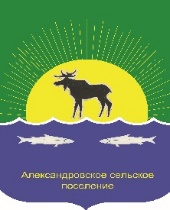 Совет Александровского сельского поселенияРешение00.00.2022										           № с. АлександровскоеОб исполнении бюджета муниципального образования «Александровское сельское поселение» за 2021 годаРуководствуясь Бюджетным кодексом Российской Федерации, решением Совета Александровского сельского поселения от 15.05.2013 № 54-13-11п, «Об утверждении Положения «О бюджетном процессе в муниципальном образовании «Александровское сельское поселение», Уставом муниципального образования «Александровское сельское поселение»Совет Александровского сельского поселения РЕШИЛ: Утвердить отчёт об исполнении бюджета муниципального образования «Александровское сельское поселение» за 2021 год по доходам в сумме 120 503,697 тыс. рублей, по расходам в сумме 119 074,197 тыс. рублей, с профицитом в сумме 1 429,501 тыс. рублей, согласно приложений к решению 1-14.       2. Опубликовать (обнародовать) отчет об исполнении бюджета муниципального образования «Александровское сельское поселение» за 2021 год в установленном законодательством порядке и разместить на официальном сайте Александровского сельского поселения.       3.Настоящее решение вступает в силу на следующий день после его официального опубликования.Глава Александровского сельского поселения,исполняющий полномочия председателя Совета Александровского сельского поселения		___________ Д. В. Пьянков Приложение 1 к решению Совета Александровского сельского поселенияот 00.00.2022  № 00  Отчётоб исполнении бюджета муниципального образования Александровского сельского поселения по доходамза 2021 годтыс. рублейПриложение 2 к решению Совета Александровского сельского поселенияот 00.00.2022  № 00 Отчётоб исполнении бюджета муниципального образования Александровского сельского поселения по расходамсогласно функциональной классификации расходов за 2021 годтыс. рублейПриложение 3 к решению Совета Александровского сельского поселенияот 00.04.2021  № 00Отчётоб исполнении бюджета муниципального образования Александровского сельского поселения за 2021 годпо разделам, подразделам, целевым статьям и видам расходов бюджета в ведомственной структуре расходовтыс. рублейПриложение 4 к решению Совета Александровского сельского поселенияот 00.00.2022  № 00Отчетоб исполнении бюджета муниципального образования Александровского сельского поселенияпо источникам внутреннего финансирования дефицита бюджета за 2021 годПриложение 5 к решению Совета Александровского сельского поселенияот 00.00.2022  № 00Отчет об исполнении Программы муниципальных внутренних заимствований муниципального образования «Александровское сельское поселение»за 2022 годНастоящая Программа муниципальных внутренних заимствований Александровского сельского поселения на 2021 год и плановый период 2022 и 2023годов составлена в соответствии с Бюджетным Кодексом Российской Федерации и устанавливает перечень внутренних заимствований Александровского сельского поселения, направляемых в 2021 году и плановом периоде 2022 и 2023 годах на покрытие временных кассовых разрывов, возникающих при исполнении бюджета поселения и на погашение муниципальных долговых обязательств Александровского сельского поселенияПриложение 6 к решению Совета Александровского сельского поселенияот 00.00.2021  № 00 Отчет об исполнении Программы муниципальных гарантий муниципального образования «Александровское сельское поселение» за 2021 годНастоящая Программа муниципальных гарантий Александровского сельского поселения на 2021 год составлена в соответствии с Бюджетным Кодексом Российской Федерации и устанавливает перечень подлежащих предоставлению и исполнению муниципальных гарантий Александровского сельского поселения в 2021 году.1. Перечень подлежащих предоставлению муниципальных гарантий Александровского сельского поселения в 2021 году2. Исполнение муниципальных гарантий Александровского сельского поселения в 2021 годуПриложение 7 к решению Совета Александровского сельского поселенияот 00.00.2022  № 00Отчет об использовании средств, предусмотренных на финансирование объектов капитального строительства муниципальной собственности, муниципального образования «Александровское сельское поселение»за 2021 годПриложение 8 к решению Совета Александровского сельского поселенияот 00.04.2021  № 00ОТЧЕТ об использовании средств, выделенных из бюджета муниципального образования «Александровское сельское поселение» на финансирование муниципальных программ за 2021 годтыс. рублейПриложение 9 к решению Совета Александровского сельского поселенияот 00.00.2022  № 00Отчет об исполнении сметы доходов и расходов муниципальных бюджетных учреждений, находящихся в ведении органов местного самоуправления муниципального образования «Александровское сельское поселение» от приносящей доход деятельности за 2021 годПриложение 10 к решению Совета Александровского сельского поселенияот 00.00.2022  № 00  Отчёт            об использовании средств Дорожного фонда муниципального образования Александровского сельского поселения за 2021 годТыс. рублейПриложение 11 к  решению Совета Александровского сельского поселенияот 00.04.2021  № 00 Отчёто распределении межбюджетных трансфертов бюджету муниципального образования «Александровское сельское поселение» за 2021 годПриложение 12 к решению Совета Александровского сельского поселенияот 00.00.2022  № 00  Отчётоб объеме межбюджетных трансфертов, передаваемых в бюджет муниципального образования «Александровский район» из бюджета муниципального образования «Александровское сельское поселение» на 2021 годПриложение 13 к решению Совета Александровского сельского поселенияот 00.00.2022  № 00Отчётоб использовании средств резервного фонда Александровского сельского поселенияза 2021 годтыс. рублейПриложение 14 к решению Совета Александровского сельского поселенияот 00.00.2022  № 00Пояснительная запискаК отчету об исполнении бюджета муниципального образования «Александровское сельское поселение» за 2021 годаБюджет Александровского сельского поселения на 2021 год и плановый период 2022 и 2023 годов (далее бюджет поселения) утвержден решением Совета Александровского сельского поселения от 25.15.2020 года № 239-20-42п «О бюджете муниципального образования «Александровское сельское поселение» на 2021 год и плановый период 2022 и 2023 годы». В течение первого квартала в бюджет вносились изменения, согласно УВЕДОМЛЕНИЯМ по расчетам между бюджетами. Уточнённый бюджет составил:- по доходам в сумме 120 503,697 тыс. рублей, что на 33 783,881 тыс. рублей больше первоначально утвержденного объема доходов (86 719,816 тыс.  рублей);- по расходам сумме 119 074,197 тыс. рублей, что на 32 354,381 тыс. рублей выше первоначально утвержденного объема расходов (86 719,816 тыс. руб.);- плановый дефицит составил 1 704,315 тыс. рублей, источниками погашения дефицита бюджета являются остатки средств на счете по состоянию на 01.01.2021 года.Причинами внесения изменений в бюджет поселения являются: уточнения доходов и расходов бюджета и перераспределение плановых назначений по функциональной классификации расходов бюджетов в связи с принятием новых расходных обязательств.	Исполнение бюджета поселения осуществляется в соответствии с Бюджетным кодексом РФ, нормативными актами Томской области и Александровского сельского поселения на основании сводной бюджетной росписи и кассового плана, так же с учетом реестра расходных обязательств Александровского сельского поселения. Исполнение по доходам бюджета поселения 	Доходы бюджета поселения за 2021 года, с учетом финансовой помощи из бюджетов других уровней, составили 120 503,697 тыс. рублей, что составляет 100,4 % от годовых плановых назначений.  	По сравнению с аналогичным периодом 2020 года доходы уменьшились на 29 430,742тыс. рублей.Основными источниками формирования доходов бюджета поселения за 2021 года являются:- Налоговые доходы – 29,1 % от суммы всех поступлений в бюджет;- Неналоговые доходы – 4,5% от суммы всех поступлений в бюджет;- Безвозмездные поступления – 66,4 % от суммы всех поступлений в бюджет.	Структура доходов бюджета поселения представлена в таблице 1 и характеризуется следующими показателями:Таблица 1Выполнение плана по налоговым доходам за 2021 года составило 101,2 % от годовых назначений. Наибольший удельный вес в структуре налоговых поступлений (25,6%) составил налог на доходы физических лиц, в бюджет поступило 35060,346 тыс. рублей, что составляет 101,2 % от годовых назначений, при этом за аналогичный период прошлого года поступило на 1 571,643 тыс. рублей больше.Поступление за 2021 года по налогу на имущество физических лиц составило в сумме 1 160,901 тыс. рублей в бюджет поселения, что по отношению к аналогичному периода прошлого года на 950,512 тыс. рублей меньше.Поступление по акцизам составило 2 435,669 тыс. рублей в бюджет поселения, что составляет 103,4 % от годовых назначений, темп роста по отношению к 2020 году составил 18,3 %, в числовом выражении это на 376,0135 тыс. рублей больше.Поступление единого сельскохозяйственного налога за 2021 года составило 24,759 тыс. рублей в бюджет поселения, что составляет 100,0 % от годовых назначений, темп роста по отношению к 2020 года составил -63,9 %, в числовом выражении это на 43,744 тыс. рублей меньше в 2021 году.Выполнение плана по земельному налогу составило 83,4 % от годовых назначений, что на 676,323 тыс. рублей меньше, чем за аналогичный период прошлого года.Исполнение бюджета поселения по неналоговым доходам за 2021 года составляет 5 459,143 тыс. рублей, что составляет 100,4 % от запланированного годового объема. Удельный вес неналоговых доходов в общей сумме доходов составляет 4,5 %, при этом за аналогичный период прошлого года неналоговых доходов поступило меньше на 3 579,732 тыс. рублей. Наибольший удельный вес в структуре неналоговых поступлений составила арендная плата за имущество. За отчетный период в бюджет поступило 5 098,183 тыс. рублей, что составляет 100,6 % от годовых назначений, при этом за аналогичный период прошлого года поступило на 3 377,016 тыс. рублей меньше. Повышение поступлений арендной платы за имущество по отношению к аналогическому периоду 2020 года связанно с выплатой задолженности прошлых лет  МУП «Жилкомсервис», а так же выплатой задолженности ИП Фатеева Т.Ф в сумме 197 512,60 рублей и ИП Кинцель  Н.Л в сумме 47143,24 рублей.Доля безвозмездных поступлений, от общего объема поступивших в бюджет поселения доходов, составляет 66,5 %, это на 34 508,921 тыс. руб. меньше от уровня аналогичного периода прошлого года. Из них:Дотации – 24 005,541 тыс. рублей;Субвенции – 1 561,300 тыс. рублей;Межбюджетные трансферты – 54 522,050 тыс. рублей; Возврат остатков субсидий, субвенций и межбюджетных трансфертов прошлых лет составил – 104,673 тыс. рублей;Исполнение бюджета поселения по доходам за 2021 года отражено в приложении 1 к постановлению Администрации Александровского сельского поселения «Об утверждении отчета об исполнении бюджета Александровского сельского поселения за 2021 года»II. Дефицит (профицит) бюджета поселения и муниципальный внутренний долг 	Дефицит бюджета поселения составляет - 1 704, 315 тыс. рублей. Долг по муниципальным гарантиям на 01.10.2021 года отсутствует.III. Расходы бюджета поселенияРасходы бюджета поселения за 2021 года составили 119 074,197 тыс. рублей, при плановом годовом объеме 121 762,818 тыс. рублей, что составляет 97,8 %.  Использование средств бюджета поселения согласно функциональной классификации расходов отражено в приложении 2 к постановлению Администрации Александровского сельского поселения «Об утверждении отчета об исполнении бюджета Александровского сельского поселения за  2021 года»Структура расходов бюджета по разделам функциональной классификации представлена в таблице 2Таблица 2	Раздел 01. «Общегосударственные вопросы»          По данному разделу за анализируемый период, при годовом объёме расходов 23 518,696 тыс. рублей, фактические расходы составили 23 479,105 тыс. рублей, что составляет 99,8 % от годовых  назначений. Удельный вес в общей сумме расходов за 2021 год составляет 19,7 %. По отношению к аналогичному периоду прошлого года, произошло увеличение расходов на 11,2%  что в сумме составила 2 358,86 тыс. рублей.)Расходы по данному разделу направлены:	Функционирование высшего должностного лица местного самоуправления (0102)За отчетный период расходы на функционирование главы поселения составили 1654,923 тыс. рублей, исполнение расходов составляет 100,0%. Функционирование представительных органов местного самоуправления (0103)Расходы по Совету поселения составили 688,830 тыс. рублей или 99,5 % от утвержденных годовых  назначений.Функционирование исполнительной власти органов местного самоуправления (0104)Расходы по администрации муниципального образования составили 15 621,925 тыс. рублей или 99,9% от годовых назначенийФункционирование финансовых органов (0106)Расходы по данному подразделу направляются в виде межбюджетных трансфертов в бюджет района на казначейское исполнение бюджета поселения и обеспечение деятельности Контрольно-ревизионного органа. За анализируемый период расходы составили 759,411 тыс. рублей или 100,0 % от утвержденного годового плана 2021 года.Резервный фонд (0111)За отчетный период расходы по данному подразделу составили 541,967 тыс. рублей.Другие общегосударственные вопросы (0113)Расходы по другим общегосударственным вопросам составили 4534,409 тыс. рублей или  99,5% от годового плана 2021 года	Раздел 02 «Национальная оборона»	По данному разделу предусмотрены расходы на осуществление полномочий по первичному воинскому учету. Расходы по этому разделу составили 945,000 тыс. рублей, исполнение 100,0 % от годовых назначений.Раздел 03 «Национальная безопасность и правоохранительная деятельность»За отчетный период расходы по разделу «Обеспечение пожарной безопасности» составили 106,404 тыс. рублей, что составляет 100,0 % от годовых лимитов.Раздел 04 «Национальная экономика»За отчетный период расходы по данному разделу составили 19 495,266 тыс. рублей, что составляет 92,2% от утвержденных годовых назначений. Расходы по данному разделу направлены:0408 «Транспорт»За отчетный период расходы по данному подразделу составили 40,000 тыс. рублей, что составляет 20,0 % от утвержденных годовых назначений 2021 года:0409 «Дорожное хозяйство (дорожные фонды)»За отчетный период расходы по данному подразделу составили 19 233,372 тыс. рублей, что составляет 92,8 % от утвержденных годовых назначений 2021 года:0412 «Другие вопросы в области национальной экономики»За отчетный период расходы по разделу «Другие вопросы в области национальной экономики»,составили 221,894 тыс. руб. что в процентном эквиваленте -100,0% от годовых лимитов.Раздел 05 «Жилищно – коммунальное хозяйство»Расходы по данному разделу составили 51 735,645 тыс. рублей, что составляет 98,1 % от плановых годовых назначений. Расходы по данному разделу направлены:«Жилищное хозяйство» (0501)За отчетный период расходы по данному подразделу составили 3 822,983 тыс. рублей, что составляет 98,7 % от утвержденных годовых назначений.«Коммунальное хозяйство» (0502)Общая сумма расходов на коммунальное хозяйство составляет 27 226,387 тыс. рублей или 98,5 % от утвержденного годового плана.«Благоустройство» (0503)За отчетный период расходы по данному разделу составили 20 686,275 тыс. рублей, что составляет 97,5 % от годового плана 2021 года.Раздел 08 «Культура, кинематография»	В рамках данного раздела отражены расходы на финансовое обеспечение деятельности МБУ «Культурно-спортивный комплекс». - ЦДНТ – 13 680,873тыс. рублей;- молодёжная политика – 790,000 тыс. рублей;- музей –1 265,970 тыс. рублей;«Другие вопросы в области культуры, кинематографии» (0804)За отчетный период расходы по данному разделу составили 85,000 тыс. рублей, что составляет 100,0 % от годового плана 2021 года.	Раздел 10 «Социальная политика»Общая сумма расходов составляет 1 598,146 тыс. рублей или 100,0 % от утвержденного плана. Расходы по данному разделу предусмотрены на проведение мероприятий в рамках муниципальной программы «Социальная поддержка населения АСП на 2021-2025 годы» 	Раздел 11 «Физическая культура и спорт»В рамках данного раздела отражены расходы на финансовое обеспечение деятельности МБУ «Культурно-спортивный комплекс» в области спорта. Общая сумма расходов составила 5 039,929 тыс. рублей или 100,0 % от утвержденных годовых назначений на 2021 года.Раздел 12 «Средства массовой информации»Расходы по разделу составили 846,247 тыс. рублей или 100,0 % от запланированного общего объема расходов. Телевидение и радиовещание (1201) – 396,247 тыс. рублей или 100,0 % от утвержденных годовых назначений, Периодическая печать (1202) – 450,000 тыс. рублей или 100,0 % от утвержденных годовых назначений«Обслуживание муниципального долга» За отчетный период ни в текущем, ни в прошлом году расходы на выплату процентов по кредитам не производились.Использование средств бюджета поселения согласно ведомственной структуре отражено в приложении 3 к постановлению Администрации Александровского сельского поселения «Об утверждении отчета об исполнении бюджета Александровского сельского поселения за 2021 год»IV. Исполнение программы муниципальных внутренних заимствованийЗа анализируемый период привлечение денежных средств от кредитных организаций в бюджет поселения не производилось. Муниципальный долг отсутствует. Исполнение Программы отражено в приложении 5 к постановлению Администрации Александровского сельского поселения «Об утверждении отчета об исполнении бюджета Александровского сельского поселения за 2021 года»V. Исполнение программы муниципальных гарантийЗа анализируемый период Александровское сельское поселение не выступало гарантом. Исполнение Программы отражено в приложении 6 к постановлению Администрации Александровского сельского поселения «Об утверждении отчета об исполнении бюджета Александровского сельского поселения за 2021 года» Долг по муниципальным гарантиям на 01.01.2022 года отсутствует.VI. Финансирование муниципальных программ За 2021 года финансирование мероприятий, предусмотренных муниципальными программами Александровского сельского поселения, составило 100 564,872 тыс. рублей, что составляет 97,4 % от утвержденного плана на 2021год.Исполнение в разрезе муниципальных целевых программ отражено в приложении 8 к постановлению Администрации Александровского сельского поселения «Об утверждении отчета об исполнении бюджета Александровского сельского поселения за 2021 года»IX. Внебюджетная деятельность муниципальных учрежденийВ 2021 года доходы муниципального бюджетного учреждения «Архитектуры, строительства и капитального ремонта» от оказания платных услуг составили 70,710 тыс. рублей (99,6 % от годового плана).Отчет по внебюджетной деятельности муниципальных учреждений представлен в приложении № 9 к постановлению Администрации Александровского сельского поселения «Об утверждении отчета об исполнении бюджета Александровского сельского поселения за 2021 года»Код админ. доходовКод админ. доходовКод админ. доходовНаименование показателейУтверждено на 2021 год  тыс. руб.Исполнено за  2021 года       тыс. руб.% исп.Доходы бюджета: Всего120 058,503120 503,697100,40001.00.00000.00.000.000000НАЛОГОВЫЕ И НЕНАЛОГОВЫЕ ДОХОДЫ40 074,28540 519,489101,10001.01.00000.00.000.000000НАЛОГИ НА ПРИБЫЛЬ, ДОХОДЫ30 409,48030 842,130101,41821.01.02010.01.1000.110000Налог на доходы физических лиц с доходов, источником которых является налоговый агент, за исключением доходов, в отношении которых исчисление и уплата налога осуществляются в соответствии со статьями 227, 227.1 и 228 Налогового кодекса Российской Федерации (сумма платежа (перерасчеты, недоимка и задолженность по соответствующему платежу, в том числе по отмененному))30 308,28030 730,844101,41821.01.02020.01.1000.110000Налог на доходы физических лиц с доходов, полученных от осуществления деятельности физическими лицами, зарегистрированными в качестве индивидуальных предпринимателей, нотариусов, занимающихся частной практикой, адвокатов, учредивших адвокатские кабинеты, и других лиц, занимающихся частной практикой в соответствии со статьей 227 Налогового кодекса Российской Федерации (сумма платежа (перерасчеты, недоимка и задолженность по соответствующему платежу, в том числе по отмененному))15,00014,10194,01821.01.02030.01.1000.110000Налог на доходы физических лиц с доходов, полученных физическими лицами в соответствии со статьей 228 Налогового кодекса Российской Федерации (сумма платежа (перерасчеты, недоимка и задолженность по соответствующему платежу, в том числе по отмененному))55,00058,307106,0Налог на доходы физических лиц в части суммы налога, превышающей 650 000 рублей, относящейся к части налоговой базы, превышающей 5 000 000 рублей (за исключением налога на доходы физических лиц с сумм прибыли контролируемой иностранной компании, в том числе фиксированной прибыли контролируемой иностранной компании)31,20038,879124,61001.03.00000.00.0000.000000НАЛОГИ НА ТОВАРЫ (РАБОТЫ, УСЛУГИ), РЕАЛИЗУЕМЫЕ НА ТЕРРИТОРИИ РОССИЙСКОЙ ФЕДЕРАЦИИ2 355,0002 435,669103,41001.03.02000.01.0000.110000Акцизы по подакцизным товарам (продукции), производимым на территории Российской Федерации2 355,0002 435,669103,41821.05.00000.00.0000.000000НАЛОГИ НА СОВОКУПНЫЙ ДОХОД24,76024,759100,01821.05.03010.01.0000.110000Единый сельскохозяйственный налог24,76024,759100,01821.06.00000.00.0000.000000НАЛОГИ НА ИМУЩЕСТВО1 850,0001 757,78795,01821.06.01030.10.1000.110000Налог на имущество физических лиц, взимаемый по ставкам, применяемым к объектам налогообложения, расположенным в границах сельских поселений (сумма платежа (перерасчеты, недоимка и задолженность по соответствующему платежу, в том числе по отмененному)1 134,0001 160,901102,41821.06.06033.10.1000.110000Земельный налог с организаций, обладающих земельным участком, расположенным в границах сельских поселений (сумма платежа (перерасчеты, недоимка и задолженность по соответствующему платежу, в том числе по отмененному)0,000-139,5011821.06.06043.10.1000.110000Земельный налог с физических лиц, обладающих земельным участком, расположенным в границах сельских поселений (сумма платежа (перерасчеты, недоимка и задолженность по соответствующему платежу, в том числе по отмененному)716,000736,387102,89011.11.00000.00.0000.000000ДОХОДЫ ОТ ИСПОЛЬЗОВАНИЯ ИМУЩЕСТВА, НАХОДЯЩЕГОСЯ В ГОСУДАРСТВЕННОЙ И МУНИЦИПАЛЬНОЙ СОБСТВЕННОСТИ5 294,0005 324,172100,69011.11.05075.10.0000.120000Доходы от сдачи в аренду имущества, находящегося в оперативном управлении органов управления сельских поселений и созданных ими учреждений (за исключением имущества муниципальных бюджетных и автономных учреждений)5 068,0005 098,183100,69011.11.09045.10.0000.120000Прочие поступления от использования имущества, находящегося в собственности сельских поселений (за исключением имущества муниципальных бюджетных и автономных учреждений, а также имущества муниципальных унитарных предприятий, в том числе казенных)226,000225,989100,09011.13.00000.00.0000.000000ДОХОДЫ ОТ ОКАЗАНИЯ ПЛАТНЫХ УСЛУГ И КОМПЕНСАЦИИ ЗАТРАТ ГОСУДАРСТВА0,5950,595100,0901000Доходы от компенсации затрат государства0,5950,595100,09011.16.00000.00.0000.000000ШТРАФЫ, САНКЦИИ, ВОЗМЕЩЕНИЕ УЩЕРБА30,45030,448100,09011.16.07000.01.0000.100000Денежные взыскания (штрафы) за нарушение законодательства Российской Федерации об основах конституционного строя Российской Федерации, о государственной власти Российской Федерации, о государственной службе Российской Федерации, о выборах и референдумах Российской Федерации, об Уполномоченном по правам человека в Российской Федерации30,45030,448100,09011.16.09040.10.0000.140000Денежные средства, изымаемые в собственность сельского поселения в соответствии с решениями судов (за исключением обвинительных приговоров судов)110,000110,000100,09011.16.09040.10.0000.140000Денежные средства, изымаемые в собственность сельского поселения в соответствии с решениями судов (за исключением обвинительных приговоров судов)110,000110,000100,090111700000000000000000ПРОЧИЕ НЕНАЛОГОВЫЕ ДОХОДЫ0,000-6,0720,090111701050100000100000Невыясненные поступления0,000-6,0720,0901901 11701050100000180000Невыясненные поступления, зачисляемые в бюджеты сельских поселений0,000-6,0720,09012.00.00000.00.0000.000000БЕЗВОЗМЕЗДНЫЕ ПОСТУПЛЕНИЯ79 984,21879 984,208100,09012.02.00000.00.0000.000000БЕЗВОЗМЕЗДНЫЕ ПОСТУПЛЕНИЯ ОТ ДРУГИХ БЮДЖЕТОВ БЮДЖЕТНОЙ СИСТЕМЫ РОССИЙСКОЙ ФЕДЕРАЦИИ80 088,89180 088,881100,09012.02.10000.00.0000.150000Дотации бюджетам бюджетной системы Российской Федерации24 005,54124 005,541100,09012.02.15001.10.0000.150030Дотации бюджетам сельских поселений на выравнивание бюджетной обеспеченности6 282,7006 282,700100,09012.02.15002.10.0000.150000Дотации бюджетам сельских поселений на поддержку мер по обеспечению сбалансированности бюджетов6 312,8416 312,841100,09012.02.16001.10.0000.150000Дотация бюджетам сельских поселений на выравнивание бюджетной обеспеченности11 410,00011 410,000100,09012.02.30000.00.0000.150000Субвенции бюджетам бюджетной системы Российской Федерации1 561,3001 561,290100,09012.02.35082.10.0000.150780Субвенции бюджетам сельских поселений на предоставление жилых помещений детям-сиротам и детям, оставшимся без попечения родителей, лицам из их числа по договорам найма специализированных жилых помещений245,216245,206100,09012.02.35082.10.0000.150781Субвенции бюджетам сельских поселений на предоставление жилых помещений детям-сиротам и детям, оставшимся без попечения родителей, лицам из их числа по договорам найма специализированных жилых помещений63,08463,084100,09012.02.35082.10.0000.150782Субвенции бюджетам сельских поселений на предоставление жилых помещений детям-сиротам и детям, оставшимся без попечения родителей, лицам из их числа по договорам найма специализированных жилых помещений308,000308,000100,09012.02.35118.10.0000.150365Субвенции бюджетам сельских поселений на осуществление первичного воинского учета на территориях, где отсутствуют военные комиссариаты945,000945,000100,09012.02.40000.00.0000.150000Иные межбюджетные трансферты54 522,05054 522,050100,09012.02.49999.10.0000.150000Прочие межбюджетные трансферты, передаваемые бюджетам54 522,05054 522,050100,09012.02.49999.10.0000.150079Прочие межбюджетные трансферты, передаваемые бюджетам сельских поселений (Целевые средства ООО "Газпром трансгаз Томск")121,102121,102100,09012.02.49999.10.0000.150305Прочие межбюджетные трансферты, передаваемые бюджетам сельских поселений (На разработку проектов образования отходов и лимитов их размещения сбросов загрязняющих веществ для получения лицензии перевозы, утилизации и хранению отходов 1-4 класса опасности)500,000500,000100,09012.02.49999.10.0000.150306Прочие межбюджетные трансферты, передаваемые бюджетам сельских поселений (Выполнение работ по капитальному ремонту участка газопровода высокого давления через Сайму в с.Александровское)400,000400,000100,09012.02.49999.10.0000.150307Приобретение снегоуборочного оборудования с.Александровское1 000,0001 000,000100,09012.02.49999.10.0000.150308Прочие межбюджетные трансферты, передаваемые бюджетам сельских поселений на капитальный ремонт и (или) ремонт автомобильных дорог общего пользования местного значения в рамках ГП "Развитие транспортной системы в Томской области"(ГосЭкспертиза проекта "Газоснабжение, водоснабжение микрорайона индивидуальной жилой застройки ул. Калинина-Засаймочная-Мира в с.Александровское Александровского района Томской области")1 500,0001 500,000100,09012.02.49999.10.0000.150009Прочие межбюджетные трансферты, передаваемые бюджетам сельских поселений (МБТ участие в реализации мероприятий "Формирование комфортной городской среды" (софинансирование))987,200987,200100,09012.02.49999.10.0000.150028Прочие межбюджетные трансферты, передаваемые бюджетам сельских поселений (поставка ВОК)140,000140,000100,09012.02.49999.10.0000.150046Оказание мат.помощи (или проведение ремонта) ветеранам ВОВ и приравненным к ним лиц, ветеранам труда на проведение ремонта жилья50,00050,000100,09012.02.49999.10.0000.150047Прочие межбюджетные трансферты, передаваемые бюджетам сельских поселений (Проведение капитального ремонта объектов коммунальной инфраструктуры в целях подготовки хозяйственного комплекса Томской области к безаварийному прохождению отопительного сезоная)2 318,3472 318,347100,09012.02.49999.10.0000.150086Оказание помощи и компенсации затрат в ремонте и (или) переустройстве жилых помещений участников ВОВ 1941 - 1945 годов, тружеников тыла и вдов участников ВОВ 1941 - 1945 годов, а также лиц приравненных к данной категории50,00050,000100,09012.02.49999.10.0000.150087Подготовка объектов коммунального хозяйства к отопительному сезону1 127,0001 127,000100,09012.02.49999.10.0000.150088Проведение мероприятий85,0085,00100,09012.02.49999.10.0000.150091Прочие межбюджетные трансферты, передаваемые бюджетам сельских поселений (Строительство автостоянки по адресу: Томская область, Александровский район, с.Александровское, ул. Советская)2 000,0002 000,000100,09012.02.49999.10.0000.150146Прочие межбюджетные трансферты, передаваемые бюджетам сельских поселений (Субсидии на реализацию ГП "Формирование комфортной городской среды")393,984393,984100,09012.02.49999.10.0000.150151Межбюджетные трансферты из резервного фонда421,34421,34100,009012.02.49999.10.0000.150258Прочие межбюджетные трансферты, передаваемые бюджетам сельских поселений (Межбюджетные трансферты из резервного фонда финансирования непредвиденных расходов)1 335,0001 335,000100,09012.02.49999.10.0000.150244Прочие межбюджетные трансферты, передаваемые бюджетам сельских поселений (СНа ремонт автомобильных дорог общего пользования местного значенияя)8 200,0008 200,000100,09012.02.49999.10.0000.150260Прочие межбюджетные трансферты, передаваемые бюджетам сельских поселений (строительство водопровода и станции обезжелезивания воды с. Александровское Томской области (ул.Мира-ул.Майская)2 080,8532 080,853100,09012.02.49999.10.0000.150262Субсидии на компенсацию сверхнормативных расходов и выпадающих доходов ресурсоснабжающих организаций8 654,8088 654,808100,09012.02.49999.10.0000.150301Прочие межбюджетные трансферты, передаваемые бюджетам сельских поселений (На ремонт автодорогия)1 862,7061 862,706100,09012.02.49999.10.0000.150303Прочие межбюджетные трансферты, передаваемые бюджетам сельских поселений (Прочие межбюджетные трансферты, передоваемые бюджетам сельских поселений на диагностику и паспортизацию автомобильных дорог)984,520984,520100,09012.02.49999.10.0000.150309Прочие межбюджетные трансферты, передаваемые бюджетам сельских поселений (Перенос линии ВЛ 10кВ в микрорайоне индивидуальной жилой застройки ул.Пролетарская - ул.Багряная) 600,000600,000100,09012.02.49999.10.0000.150311Возмещение расходов по промывке и опрессовке теплосети в домах мкр.Казахстан 4,5,7,9,11,1а,2а,3а с.Александровское236,00236,00100,09012.02.49999.10.0000.150312Компенсация сверхнормативных и выпадающих доходов6371,216371,21100,09012.02.49999.10.0000.150409Средства по итогам областного ежегодного конкурса на лучшее муниципальное образование Томской области по профилактике правонарушений164,15164,15100,09012.02.49999.10.0000.150987РЦП соц. развитие раййона200,000200,000100,09012.02.49999.10.0000.150992Прочие межбюджетные трансферты, передаваемые бюджетам сельских поселений (субсидия на реализацию ГП "Формирование комфортной городской среды Томской области на 2018-2022 годы")12 738,82712 738,827100,09012.19.00000.00.0000.000000ВОЗВРАТ ОСТАТКОВ СУБСИДИЙ, СУБВЕНЦИЙ И ИНЫХ МЕЖБЮДЖЕТНЫХ ТРАНСФЕРТОВ, ИМЕЮЩИХ ЦЕЛЕВОЕ НАЗНАЧЕНИЕ, ПРОШЛЫХ ЛЕТ-104,673-104,673100,09012.19.60010.10.0000.150000Возврат прочих остатков субсидий, субвенций и иных межбюджетных трансфертов, имеющих целевое назначение, прошлых лет из бюджетов сельских поселений-104,673-104,673100,09012.19.60010.10.0000.150044Возврат прочих остатков субсидий, субвенций и иных межбюджетных трансфертов, имеющих целевое назначение, прошлых лет из бюджетов сельских поселений-77,423-77,423100,09012.19.60010.10.0000.150047Возврат прочих остатков субсидий, субвенций и иных межбюджетных трансфертов, имеющих целевое назначение, прошлых лет из бюджетов сельских поселений0,0000,0000,09012.19.60010.10.0000.150082Возврат прочих остатков субсидий, субвенций и иных межбюджетных трансфертов, имеющих целевое назначение, прошлых лет из бюджетов сельских поселений-27,250-27,250100,0Раздел, подразделНаименование разделов и подразделовУтверждено на 2021 год, тыс. руб.Исполнено за  2021 года,              тыс. руб.Исп., %Раздел, подразделНаименование разделов и подразделовУтверждено на 2021 год, тыс. руб.Исполнено за  2021 года,              тыс. руб.Исп., %0100ОБЩЕГОСУДАРСТВЕННЫЕ ВОПРОСЫ23 518,69623 479,10599,80102Функционирование высшего должностного лица субъекта Российской Федерации и муниципального образования1 654,9231 654,923100,00103Функционирование законодательных (представительных) органов государственной власти и представительных органов муниципальных образований692,030688,83099,50104Функционирование Правительства Российской Федерации, высших исполнительных органов государственной власти субъектов Российской Федерации, местных администраций15 634,53915 621,92599,90106Обеспечение деятельности финансовых, налоговых и таможенных органов и органов финансового (финансово-бюджетного) надзора759,411759,411100,00107Обеспечение проведения выборов и референдумов219,607219,607100,00111Резервные фонды1,3530,0000,00113Другие общегосударственные вопросы4 556,8334 534,40999,50200НАЦИОНАЛЬНАЯ ОБОРОНА945,000945,000100,00203Мобилизационная и вневойсковая подготовка945,000945,000100,00300НАЦИОНАЛЬНАЯ БЕЗОПАСНОСТЬ И ПРАВООХРАНИТЕЛЬНАЯ ДЕЯТЕЛЬНОСТЬ106,404106,404100,00310Обеспечение пожарной безопасности106,404106,404100,00400НАЦИОНАЛЬНАЯ ЭКОНОМИКА21 155,26619 495,26692,20408Транспорт200,00040,00020,00409Дорожное хозяйство (дорожные фонды)20 733,37219 233,37292,80412Другие вопросы в области национальной экономики221,894221,894100,00500ЖИЛИЩНО-КОММУНАЛЬНОЕ ХОЗЯЙСТВО52 724,66651 735,64598,10501Жилищное хозяйство3 872,1083 822,98398,70502Коммунальное хозяйство27 638,07427 226,38798,50503Благоустройство21 214,48420 686,27597,50800КУЛЬТУРА, КИНЕМАТОГРАФИЯ15 828,45315 828,453100,00801Культура15 743,45315 743,453100,00804Другие вопросы в области культуры, кинематографии85,00085,000100,01000СОЦИАЛЬНАЯ ПОЛИТИКА1 598,1561 598,146100,01003Социальное обеспечение населения981,856981,856100,01004Охрана семьи и детства616,300616,290100,01100ФИЗИЧЕСКАЯ КУЛЬТУРА И СПОРТ5 039,9295 039,929100,01101Физическая культура5 039,9295 039,929100,01200СРЕДСТВА МАССОВОЙ ИНФОРМАЦИИ846,247846,247100,01201Телевидение и радиовещание396,247396,247100,01202Периодическая печать и издательства450,000450,000100,0ВСЕГО РАСХОДОВ121 762,818119 074,19797,8Дефицит бюджета (-), профицит-1 704,3151 429,501-83,9Наименование кодаКод бюджетной классификацииКод бюджетной классификацииКод бюджетной классификацииКод бюджетной классификацииЛимиты 2021 годРасход по ЛС% исп.Наименование кодаКВСРКФСРКЦСРКВРЛимиты 2021 годРасход по ЛС% исп.Администрации муниципальных образований901121 070,788118 385,36797,8ОБЩЕГОСУДАРСТВЕННЫЕ ВОПРОСЫ901010022 826,66622 790,27599,8Функционирование высшего должностного лица субъекта Российской Федерации и муниципального образования90101021 654,9231 654,923100,0Непрограммное направление расходов901010299000000001 654,9231 654,923100,0Глава муниципального образования901010299001000101 654,9231 654,923100,0Фонд оплаты труда государственных (муниципальных) органов901010299001000101211 247,6591 247,659100,0Иные выплаты персоналу государственных (муниципальных) органов, за исключением фонда оплаты труда9010102990010001012239,73239,732100,0Взносы по обязательному социальному страхованию на выплаты денежного содержания и иные выплаты работникам государственных (муниципальных) органов90101029900100010129367,532367,532100,0Функционирование Правительства Российской Федерации, высших исполнительных органов государственной власти субъектов Российской Федерации, местных администраций901010415 634,53915 621,92599,9Непрограммное направление расходов9010104990000000015 634,53915 621,92599,9Центральный аппарат9010104990010003015 579,53915 566,92599,9Денежное содержание муниципальных служащих901010499001000316 582,1336 581,746100,0Фонд оплаты труда государственных (муниципальных) органов901010499001000311214 958,5564 958,556100,0Иные выплаты персоналу государственных (муниципальных) органов, за исключением фонда оплаты труда90101049900100031122154,059153,67299,7Взносы по обязательному социальному страхованию на выплаты денежного содержания и иные выплаты работникам государственных (муниципальных) органов901010499001000311291 469,5181 469,518100,0Расходы на содержание прочих работников органов местного самоуправления901010499001000326 095,2966 095,228100,0Фонд оплаты труда государственных (муниципальных) органов901010499001000321214 547,8184 547,818100,0Иные выплаты персоналу государственных (муниципальных) органов, за исключением фонда оплаты труда90101049900100032122180,081180,013100,0Взносы по обязательному социальному страхованию на выплаты денежного содержания и иные выплаты работникам государственных (муниципальных) органов901010499001000321291 367,3971 367,397100,0Расходы на обеспечение муниципальных нужд901010499001000332 902,1102 889,95199,6Закупка товаров, работ, услуг в сфере информационно-коммуникационных технологий90101049900100033242920,188915,83999,5Прочая закупка товаров, работ и услуг901010499001000332441 212,4941 204,68599,4Закупка энергетических ресурсов90101049900100033247738,172738,172100,0Уплата налога на имущество организаций и земельного налога9010104990010003385124,83324,833100,0Уплата прочих налогов, сборов901010499001000338521,3501,350100,0Уплата иных платежей901010499001000338535,0725,072100,0Резервные фонды органов местного самоуправления ( бюджет сельских поселений)9010104991100000055,00055,000100,0Прочая закупка товаров, работ и услуг9010104991100000024455,00055,000100,0Обеспечение деятельности финансовых, налоговых и таможенных органов и органов финансового (финансово-бюджетного) надзора9010106759,411759,411100,0Муниципальная программа "Социально - экономического развития Александровского сельского поселения на 2021 - 2025 годы"90101067100000000759,411759,411100,0Исполнение полномочий90101067100300000759,411759,411100,0Содержание специалиста по кассовому обслуживанию и казначейскому исполнению бюджета90101067100350000371,461371,461100,0Иные межбюджетные трансферты90101067100350000540371,461371,461100,0Содержание специалиста контрольно-ревизионной комиссии90101067100360000387,950387,950100,0Иные межбюджетные трансферты90101067100360000540387,950387,950100,0Обеспечение проведения выборов и референдумов9010107219,607219,607100,0Муниципальная программа "Социально - экономического развития Александровского сельского поселения на 2021 - 2025 годы"90101077100000000219,607219,607100,0Подготовка и проведение выборов90101077100800000219,607219,607100,0Проведение выборов депутатов90101077100820000219,607219,607100,0Специальные расходы90101077100820000880219,607219,607100,0Резервные фонды90101111,3530,0000,0Непрограммное направление расходов901011199000000001,3530,0000,0Резервные фонды органов местного самоуправления ( бюджет сельских поселений)901011199110000001,3530,0000,0Резервные средства901011199110000008701,3530,0000,0Другие общегосударственные вопросы90101134 556,8334 534,40999,5Муниципальная программа "Социально - экономического развития Александровского сельского поселения на 2021 - 2025 годы"901011371000000004 147,7384 128,53499,5Содержание МБУ "Архитектуры, строительства и капитального ремонта"901011371004000002 963,8562 963,856100,0Расходы на содержание МБУ "Архитектура, строительства и капитального ремонта"901011371004100002 963,8562 963,856100,0Субсидии бюджетным учреждениям на финансовое обеспечение государственного (муниципального) задания на оказание государственных (муниципальных) услуг (выполнение работ)901011371004100006112 925,5222 925,522100,0Субсидии бюджетным учреждениям на иные цели9010113710041000061238,33438,334100,0Воинский учет9010113710050000082,00069,65884,9Доплата работникам военно-учетного стола9010113710051000082,00069,65884,9Прочая закупка товаров, работ и услуг9010113710051000024482,00069,65884,9Налоги и взносы90101137100600000645,272645,272100,0Уплата транспортного налога90101137100610000597,871597,871100,0Уплата прочих налогов, сборов90101137100610000852597,871597,871100,0Членский взнос в СМО9010113710062000047,40147,401100,0Уплата иных платежей9010113710062000085347,40147,401100,0Проведение мероприятий90101137100700000394,132387,27098,3Приобретение ценных подарков90101137100710000149,862143,00095,4Прочая закупка товаров, работ и услуг90101137100710000244149,862143,00095,4Приобретение знаков901011371007200009,2709,270100,0Прочая закупка товаров, работ и услуг901011371007200002449,2709,270100,0Приобретение компьютерной техники, МФУ и программного обеспечения90101137100757002135,000135,000100,0Закупка товаров, работ, услуг в сфере информационно-коммуникационных технологий90101137100757002242135,000135,000100,0Приобретение оргтехники в честь празднования 195-летия с. Александровское90101137100799002100,000100,000100,0Закупка товаров, работ, услуг в сфере информационно-коммуникационных технологий90101137100799002242100,000100,000100,0Прочие расходы9010113710090000062,47862,478100,0Погрузка, разгрузка грубых кормов9010113710091000040,67240,672100,0Прочая закупка товаров, работ и услуг9010113710091000024440,67240,672100,0Видеофиксация объекта: снежный городок9010113710092000021,80621,806100,0Прочая закупка товаров, работ и услуг9010113710092000024421,80621,806100,0Муниципальная программа "Социальная поддержка населения Александровского сельского поселения на 2021 -2025 годы"90101137400000000196,244193,02498,4Оплата коммунальных услуг9010113740030000054,74451,52494,1Оплата коммунальных услуг Районного общества инвалидов9010113740031000022,31521,15694,8Прочая закупка товаров, работ и услуг901011374003100002443,4382,27866,3Закупка энергетических ресурсов9010113740031000024718,87718,877100,0Оплата коммунальных услуг Александровской районной общественной организации ветеранов (пенсионеров) войны, труда, Вооруженных сил и правоохранительных органов9010113740032000032,42830,36993,7Прочая закупка товаров, работ и услуг901011374003200002445,4763,41662,4Закупка энергетических ресурсов9010113740032000024726,95326,953100,0Транспортировка тел умерших90101137400500000141,500141,500100,0Оказание услуг по транспортировке тел умерших90101137400510000141,500141,500100,0Прочая закупка товаров, работ и услуг90101137400510000244141,500141,500100,0Муниципальная программа "О проведение работ по уточнению записей в похозяйственных книгах на территории Александровского сельского поселения на 2018 - 2022 годы"90101139100000000151,814151,814100,0Проведение работ по уточнению записей в похозяйственных книгах Александровского сельского поселения90101139100100000151,814151,814100,0Прочая закупка товаров, работ и услуг90101139100100000244151,814151,814100,0Непрограммное направление расходов9010113990000000061,03761,037100,0Резервные фонды органов местного самоуправления ( бюджет сельских поселений)9010113991100000061,03761,037100,0Прочая закупка товаров, работ и услуг9010113991100000024461,03761,037100,0НАЦИОНАЛЬНАЯ ОБОРОНА9010200945,000945,000100,0Мобилизационная и вневойсковая подготовка9010203945,000945,000100,0Муниципальная программа "Социально - экономического развития Александровского сельского поселения на 2021 - 2025 годы"90102037100000000945,000945,000100,0Воинский учет90102037100500000945,000945,000100,0Осуществление первичного воинского учета на территориях, где отсутствуют военные комиссариаты90102037100551180945,000945,000100,0Фонд оплаты труда государственных (муниципальных) органов90102037100551180121649,533649,533100,0Иные выплаты персоналу государственных (муниципальных) органов, за исключением фонда оплаты труда9010203710055118012256,55456,554100,0Взносы по обязательному социальному страхованию на выплаты денежного содержания и иные выплаты работникам государственных (муниципальных) органов90102037100551180129196,163196,163100,0Закупка товаров, работ, услуг в сфере информационно-коммуникационных технологий901020371005511802426,2306,230100,0Прочая закупка товаров, работ и услуг9010203710055118024415,59815,598100,0Закупка энергетических ресурсов9010203710055118024720,92220,922100,0НАЦИОНАЛЬНАЯ БЕЗОПАСНОСТЬ И ПРАВООХРАНИТЕЛЬНАЯ ДЕЯТЕЛЬНОСТЬ9010300106,404106,404100,0Обеспечение пожарной безопасности9010310106,404106,404100,0Муниципальная программа "Обеспечение пожарной безопасности на территории муниципальное образования "Александровское сельское поселение" на 2019-2023 годы"90103109800000000102,295102,295100,0Содержание пожарных гидрантов и водоёмов901031098001000003,6003,600100,0Содержание пожарных гидрантов901031098001100001,8001,800100,0Прочая закупка товаров, работ и услуг901031098001100002441,8001,800100,0Содержание пожарных водоёмов901031098001200001,8001,800100,0Прочая закупка товаров, работ и услуг901031098001200002441,8001,800100,0Участие общественности в профилактических мероприятиях по предупреждению пожаров и гибели людей9010310980030000098,69598,695100,0Прочая закупка товаров, работ и услуг9010310980030000024498,69598,695100,0Непрограммное направление расходов901031099000000004,1094,109100,0Резервные фонды органов местного самоуправления ( бюджет сельских поселений)901031099110000004,1094,109100,0Прочая закупка товаров, работ и услуг901031099110000002444,1094,109100,0НАЦИОНАЛЬНАЯ ЭКОНОМИКА901040021 155,26619 495,26692,2Транспорт9010408200,00040,00020,0Муниципальная программа "Социальная поддержка населения Александровского сельского поселения на 2021 -2025 годы"90104087400000000200,00040,00020,0Транспортировка тел умерших90104087400500000200,00040,00020,0Возмещение расходов по перевозке тел (останков) умерших или погибших в места проведения патологоанатомического вскрытия, судебно-медицинской экспертизы90104087400551001200,00040,00020,0Субсидии на возмещение недополученных доходов и (или) возмещение фактически понесенных затрат в связи с производством (реализацией) товаров, выполнением работ, оказанием услуг90104087400551001811200,00040,00020,0Дорожное хозяйство (дорожные фонды)901040920 733,37219 233,37292,8Программа комплексного развития транспортной инфраструктуры на территории Александровского сельского поселения на 2016-2032 годы9010409970000000020 733,37219 233,37292,8Паспортизация90104099700100000984,520984,520100,0Диагностика и паспортизация автомобильных дорог90104099700152001984,520984,520100,0Прочая закупка товаров, работ и услуг90104099700152001244984,520984,520100,0Содержание и ремонт дорог9010409970020000019 667,27218 167,27292,4Ремонт дорог муниципального назначения90104099700210000800,000800,000100,0Прочая закупка товаров, работ и услуг90104099700210000244800,000800,000100,0Содержание дорог муниципального назначения901040997002200004 232,7704 232,770100,0Прочая закупка товаров, работ и услуг901040997002200002444 232,7704 232,770100,0Капитальный и текущий ремонт автомобильных дорог и инженерных сооружений на них в границах муниципальных районов и поселений90104099700230000309,194309,194100,0Прочая закупка товаров, работ и услуг90104099700230000244309,194309,194100,0Устройство ледовой переправы д.Ларино90104099700240000100,000100,000100,0Прочая закупка товаров, работ и услуг90104099700240000244100,000100,000100,0Оборудование и освещение автостоянки в районе МАОУ СОШ № 1 с.Александровское90104099700240860164,150164,150100,0Прочая закупка товаров, работ и услуг90104099700240860244164,150164,150100,0Капитальный ремонт и (или) ремонт автомобильных дорог общего пользования местного значения в рамках ГП "Развитие транспортной системы в Томской области"901040997002409308 200,0008 200,000100,0Прочая закупка товаров, работ и услуг901040997002409302448 200,0008 200,000100,0Разметка автомобильной дороги по маршруту автобуса в с. Александровском90104099700250000328,440328,440100,0Прочая закупка товаров, работ и услуг90104099700250000244328,440328,440100,0Приобретение дополнительного оборудования для спец техники901040997002520011 000,0000,0000,0Прочая закупка товаров, работ и услуг901040997002520012441 000,0000,0000,0Капитальный и текущий ремонт автомобильных дорог и инженерных сооружений на них в границах муниципальных районов и поселений901040997002521061 862,7061 862,706100,0Прочая закупка товаров, работ и услуг901040997002521062441 862,7061 862,706100,0Строительство автостоянки по адресу: Томская область, Александровский район, с.Александровское, ул. Советская901040997002570012 000,0002 000,000100,0Прочая закупка товаров, работ и услуг901040997002570012442 000,0002 000,000100,0Проведение лабораторных испытаний качества асфальтобетонного покрытия9010409970026000030,00030,000100,0Прочая закупка товаров, работ и услуг9010409970026000024430,00030,000100,0Видеофиксация на объекте: Капитальный ремонт автомобильной дороги по улице Лебедева в с. Александровское901040997002700007,0007,000100,0Прочая закупка товаров, работ и услуг901040997002700002447,0007,000100,0Устройство площадки под асфальтобетонный завод из железобетонных плит в с. Александровское Александровского района Томской области90104099700280000133,011133,011100,0Прочая закупка товаров, работ и услуг90104099700280000244133,011133,011100,0Приобретение трактора90104099700290000500,0000,0000,0Прочая закупка товаров, работ и услуг90104099700290000244500,0000,0000,0Подготовка проектов9010409970030000081,58081,580100,0Оказание услуг по проведению проверки достоверности определения сметной стоимости объекта: ремонт участков автомобильной дороги901040997003100003,2803,280100,0Прочая закупка товаров, работ и услуг901040997003100002443,2803,280100,0Выполнение топографической съемки объекта: ул. Молодёжная, протяженностью 780 м.9010409970032000078,30078,300100,0Прочая закупка товаров, работ и услуг9010409970032000024478,30078,300100,0Другие вопросы в области национальной экономики9010412221,894221,894100,0Муниципальная программа "Социально - экономического развития Александровского сельского поселения на 2021 - 2025 годы"90104127100000000221,894221,894100,0Подготовка и оформление документов связанных с муниципальной собственностью90104127100100000221,894221,894100,0Изготовление кадастровых планов земельных участков и координатное описание границ Александровского сельского поселения90104127100110000205,894205,894100,0Прочая закупка товаров, работ и услуг90104127100110000244205,894205,894100,0Оценка имущества9010412710012000016,00016,000100,0Прочая закупка товаров, работ и услуг9010412710012000024416,00016,000100,0ЖИЛИЩНО-КОММУНАЛЬНОЕ ХОЗЯЙСТВО901050052 724,66651 735,64598,1Жилищное хозяйство90105013 872,1083 822,98398,7Муниципальная программа "Капитальный ремонт, содержание, обслуживание жилых помещений муниципального жилищного фонда Александровского сельского поселения и развитие жилищного хозяйства на 2019-2025 годы с перспективой до 2030 года"901050143000000003 859,0263 809,90198,7Ремонт жилищного фонда901050143001000002 130,0692 130,068100,0Капитальный ремонт муниципального жилищного фонда90105014300110000435,669435,668100,0Прочая закупка товаров, работ и услуг90105014300110000244435,669435,668100,0Проведение ремонта многоквартирного жилого дома по адресу: село Александровское , пер. Больничный , 4 пострадавшего от пожара90105014300120000494,400494,400100,0Закупка товаров, работ, услуг в целях капитального ремонта государственного (муниципального) имущества90105014300120000243494,400494,400100,0Проведение ремонта многоквартирного жилого дома по адресу: село Александровское , пер. Больничный , 4 пострадавшего от пожара901050143001670011 200,0001 200,000100,0Закупка товаров, работ, услуг в целях капитального ремонта государственного (муниципального) имущества901050143001670012431 200,0001 200,000100,0Содержание муниципального жилищного фонда901050143002000001 492,9571 443,83396,7Оплата коммунальных услуг за нераспределенный муниципальный жилищный фонд90105014300210000158,792158,26499,7Закупка энергетических ресурсов90105014300210000247158,792158,26499,7Взносы в Фонд капитального ремонта многоквартирных домов за капитальный ремонт муниципальных квартир90105014300220000360,000322,29989,5Прочая закупка товаров, работ и услуг90105014300220000244360,000322,29989,5Содержание муниципального жилищного фонда (оплата взносов УК и ТСЖ за текущий ремонт и обслуживание общедомового имущества многоквартирных домов)90105014300230000216,000205,10495,0Прочая закупка товаров, работ и услуг90105014300230000244216,000205,10495,0Оплата услуг по агентскому договору за сбор средств за найм9010501430024000059,69359,693100,0Прочая закупка товаров, работ и услуг9010501430024000024459,69359,693100,0Обследование технического состояния МКД90105014300250000126,888126,888100,0Прочая закупка товаров, работ и услуг90105014300250000244126,888126,888100,0Выполнение работ по устранению недостатков и дефектов мкр. Кахахстан, 14,14а90105014300267001500,000500,000100,0Прочая закупка товаров, работ и услуг90105014300267001244500,000500,000100,0Устройство фронтона и карниза с обшивкой профилированным окрашенным листом с утеплением наружной торцевой стены по адресу: с. Александровское, пер. Тихий, д.3, кв.19010501430027000071,58471,584100,0Прочая закупка товаров, работ и услуг9010501430027000024471,58471,584100,0Субсидия в УК и ТСЖ90105014300400000236,000236,000100,0Возмещение расходов по промывке и опрессовке теплосети в домах мкр. Казахстан90105014300467001236,000236,000100,0Субсидии на возмещение недополученных доходов и (или) возмещение фактически понесенных затрат в связи с производством (реализацией) товаров, выполнением работ, оказанием услуг90105014300467001811236,000236,000100,0Непрограммное направление расходов9010501990000000013,08213,082100,0Резервные фонды органов местного самоуправления ( бюджет сельских поселений)9010501991100000013,08213,082100,0Прочая закупка товаров, работ и услуг901050199110000002444,7204,720100,0Субсидии на возмещение недополученных доходов и (или) возмещение фактически понесенных затрат в связи с производством (реализацией) товаров, выполнением работ, оказанием услуг901050199110000008118,3628,362100,0Коммунальное хозяйство901050227 638,07427 226,38798,5Муниципальная программа "Комплексное развитие систем коммунальной инфраструктуры на территории Александровского сельского поселения на период 2013 -2015 годы и на перспективу до 2023 года"9010502700000000027 345,53126 933,84598,5Обновление данных по теплосетям90105027000100000195,000195,000100,0Актуализация схем теплоснабжения90105027000110000195,000195,000100,0Прочая закупка товаров, работ и услуг90105027000110000244195,000195,000100,0Субсидия на возмещение выпадающих доходов9010502700020000015 871,48215 871,482100,0Компенсация выпадающих доходов, по оказанию услуг населению по воде д. Ларина, Александровского района90105027000210000100,000100,000100,0Субсидии на возмещение недополученных доходов и (или) возмещение фактически понесенных затрат в связи с производством (реализацией) товаров, выполнением работ, оказанием услуг90105027000210000811100,000100,000100,0Cубсидия ресурсоснабжающей организации в целях частичного возмещения затрат, возникших при оказании услуг тепло-, водоснабжения и водоотведения на территории муниципального образования «Александровское сельское поселение»90105027000220000745,460745,460100,0Субсидии на возмещение недополученных доходов и (или) возмещение фактически понесенных затрат в связи с производством (реализацией) товаров, выполнением работ, оказанием услуг90105027000220000811745,460745,460100,0Компенсация местным бюджетам сверхнормативных расходов и выпадающих доходов ресурсоснабжающих организаций901050270002400308 654,8088 654,808100,0Субсидии на возмещение недополученных доходов и (или) возмещение фактически понесенных затрат в связи с производством (реализацией) товаров, выполнением работ, оказанием услуг901050270002400308118 654,8088 654,808100,0Компенсация сверхнормативных и выпадающих доходов901050270002650016 371,2146 371,214100,0Субсидии на возмещение недополученных доходов и (или) возмещение фактически понесенных затрат в связи с производством (реализацией) товаров, выполнением работ, оказанием услуг901050270002650018116 371,2146 371,214100,0Приобретение и доставка запасных частей на арендованные транспортные средства901050270003000001 419,4101 419,410100,0Прочая закупка товаров, работ и услуг901050270003000002441 419,4101 419,410100,0Подготовка проектов901050270004000001 717,1021 380,67080,4Оказание услуг проведения достоверности определения сметной стоимости объектов901050270004100006,0006,000100,0Прочая закупка товаров, работ и услуг901050270004100002446,0006,000100,0Актуализация сметной документации по объекту: "Обустройство микрорайона индивидуальной жилой застройки Южной части села, ограниченного р. Сайма(рыбзавод) - р. Анвар в с. Александровское Александровского района Томской области. Газоснабжение. Водоснабжение.9010502700042000090,00090,000100,0Прочая закупка товаров, работ и услуг9010502700042000024490,00090,000100,0ГлавГосЭкспертиза проекта "Газоснабжение, водоснабжение микрорайона индивидуальной жилой застройки ул. Калинина-Засаймочная-Мира в с.Александровское Александровского района Томской901050270004650011 500,0001 163,56877,6Прочая закупка товаров, работ и услуг901050270004650012441 500,0001 163,56877,6Актуализация инженерных изысканий объекта90105027000465602121,102121,102100,0Прочая закупка товаров, работ и услуг90105027000465602244121,102121,102100,0Подготовка к ОЗП901050270005000003 445,3473 445,347100,0Проведение капитального ремонта объектов коммунальной инфраструктуры в целях подготовки хозяйственного комплекса Томской области к безаварийному прохождению отопительного сезона901050270005409101 919,1921 919,192100,0Закупка товаров, работ, услуг в целях капитального ремонта государственного (муниципального) имущества901050270005409102431 919,1921 919,192100,0Софинансирование мероприятий на проведение капитального ремонта объектов коммунальной инфраструктуры в целях подготовки хозяйственного комплекса к безаварийному прохождению отопительного сезона901050270005650011 526,1561 526,156100,0Закупка товаров, работ, услуг в целях капитального ремонта государственного (муниципального) имущества90105027000565001243399,156399,156100,0Субсидии на возмещение недополученных доходов и (или) возмещение фактически понесенных затрат в связи с производством (реализацией) товаров, выполнением работ, оказанием услуг901050270005650018111 127,0001 127,000100,0Строительство и содержание объектов901050270006000002 620,8532 620,853100,0Строительство водопровода и станция обезжелезивания воды в с.Александровском Томской области (ул.Мира-ул.Майская)901050270006503042 080,8532 080,853100,0Бюджетные инвестиции в объекты капитального строительства государственной (муниципальной) собственности901050270006503044142 080,8532 080,853100,0Выполнение работ по капитальному ремонту участка газопровода высокого давления через Сайму в с.Александровское90105027000665001400,000400,000100,0Прочая закупка товаров, работ и услуг90105027000665001244400,000400,000100,0Мероприятия по обеспечению население Александровского района чистой питьевой водой (обслуживание станции водоочистки)90105027000665002140,000140,000100,0Субсидии на возмещение недополученных доходов и (или) возмещение фактически понесенных затрат в связи с производством (реализацией) товаров, выполнением работ, оказанием услуг90105027000665002811140,000140,000100,0Приобретение и формирование резерва материально технических средств901050270007000002 076,3372 001,08296,4Приобретение и формирование резерва материально технических средств901050270007000001 920,0001 844,74596,1Прочая закупка товаров, работ и услуг901050270007000002441 920,0001 844,74596,1Средства резервного фонда ГО и ЧС на приобретение аккумуляторных батарей для организации безаварийной работы резервных дизель - генераторов и на компенсацию затрат за воду, потребленную на тушение пожаров в 2021 году90105027000799002156,337156,337100,0Субсидии на возмещение недополученных доходов и (или) возмещение фактически понесенных затрат в связи с производством (реализацией) товаров, выполнением работ, оказанием услуг90105027000799002811156,337156,337100,0Непрограммное направление расходов90105029900000000292,543292,543100,0Резервные фонды органов местного самоуправления ( бюджет сельских поселений)90105029911000000292,543292,543100,0Прочая закупка товаров, работ и услуг90105029911000000244292,543292,543100,0Благоустройство901050321 214,48420 686,27597,5Муниципальная программа "Формирование современной городской среды на территории Александровского сельского поселения на 2018-2022 годы"9010503410000000014 136,18414 136,184100,0Обустройство парка9010503410020000016,17316,173100,0Осуществление строительного контроля901050341002100000,6330,633100,0Прочая закупка товаров, работ и услуг901050341002100002440,6330,633100,0Видеофиксация объекта: Благоустройство парка по ул. Лебедева в с. Александровское9010503410022000015,54015,540100,0Прочая закупка товаров, работ и услуг9010503410022000024415,54015,540100,0Обустройство парка9010503410F20000014 120,01214 120,012100,0Реализация программ формирования современной городской среды в рамках государственной программы "Жилье и городская среда Томской области"9010503410F25555014 120,01214 120,012100,0Прочая закупка товаров, работ и услуг9010503410F25555024414 120,01214 120,012100,0Муниципальная программа "Вырубка аварийных деревьев на территории Александровского сельского поселения на 2018 - 2022 годы"90105034200000000273,000273,000100,0Вырубка аварийных деревьев90105034200100000273,000273,000100,0Спил деревьев90105034200110000273,000273,000100,0Прочая закупка товаров, работ и услуг90105034200110000244273,000273,000100,0Муниципальная программа "Благоустройство Александровского сельского поселения на 2021 - 2024 годы"901050372000000005 504,6405 062,51992,0Содержание, уборка, ремонт объектов благоустройства901050372001000001 894,4491 872,18098,8Организация ликвидации несанкционированных свалок в поселении, береговой полосы и прилегающей к селу лесной зоны90105037200110000129,793129,793100,0Прочая закупка товаров, работ и услуг90105037200110000244129,793129,793100,0Приобретение ели90105037200120000122,000122,000100,0Прочая закупка товаров, работ и услуг90105037200120000244122,000122,000100,0Очистка и ремонт дренажной системы и ливневой канализации90105037200130000100,000100,000100,0Прочая закупка товаров, работ и услуг90105037200130000244100,000100,000100,0Расходы по содержанию и уборке объектов благоустройства сельского поселения90105037200140000625,028602,76096,4Прочая закупка товаров, работ и услуг90105037200140000244625,028602,76096,4Транспортные услуги90105037200160000399,052399,052100,0Прочая закупка товаров, работ и услуг90105037200160000244399,052399,052100,0Содержание сквера и фонтана90105037200170000424,790424,790100,0Прочая закупка товаров, работ и услуг90105037200170000244424,790424,790100,0Содержание мест захоронения9010503720019000093,78493,784100,0Прочая закупка товаров, работ и услуг9010503720019000024493,78493,784100,0Содержание и ремонт освещения901050372002000001 753,4701 367,50278,0Уличное освещение и содержание приборов уличного освещения901050372002100001 656,2001 270,23276,7Прочая закупка товаров, работ и услуг90105037200210000244676,190290,23242,9Закупка энергетических ресурсов90105037200210000247980,010980,000100,0Замена опор и комплектующих ЛЭП9010503720022000097,27097,270100,0Прочая закупка товаров, работ и услуг9010503720022000024497,27097,270100,0Содержание рабочих901050372003000001 481,7211 469,20899,2Расходы на обеспечение горюче-смазочными материалами90105037200310000123,080123,080100,0Прочая закупка товаров, работ и услуг90105037200310000244123,080123,080100,0Расходы на содержание рабочих по благоустройству901050372003200001 358,6411 346,12899,1Фонд оплаты труда учреждений90105037200320000111751,180751,180100,0Иные выплаты персоналу учреждений, за исключением фонда оплаты труда9010503720032000011263,98563,985100,0Взносы по обязательному социальному страхованию на выплаты по оплате труда работников и иные выплаты работникам учреждений90105037200320000119233,055233,055100,0Прочая закупка товаров, работ и услуг90105037200320000244310,421297,90896,0Конкурсы, проекты9010503720040000090,00090,000100,0Проведение конкурса по благоустройству, озеленению и санитарному содержанию жилого фонда, прилегающих к нему территорий, а также территорий предприятий Александровского сельского поселения"9010503720041000035,00035,000100,0Иные выплаты населению9010503720041000036035,00035,000100,0Выполнение топографической съемки объекта: детская игровая площадка площадью 335 кв. м., находящаяся по адресу: Томская область, с. Александровское, ул. Молодёжная, земельный участок № 22/19010503720043000020,00020,000100,0Прочая закупка товаров, работ и услуг9010503720043000024420,00020,000100,0Объект "Детская игровая площадка площадью 1000 кв. м., находящаяся по адресу: Томская область, с. Александровское, ул. Ленина, земельный участок № 8/2 "9010503720044000010,00010,000100,0Прочая закупка товаров, работ и услуг9010503720044000024410,00010,000100,0Объект "Речной порт площадью 3 217 кв. м., находящаяся по адресу: Томская область, с. Александровское, ул. Партизанская, 9, земельный участок № 1"9010503720045000025,00025,000100,0Прочая закупка товаров, работ и услуг9010503720045000024425,00025,000100,0Прочие мероприятия90105037200800000165,000143,62987,0Обустройство снежного городка90105037200899002165,000143,62987,0Прочая закупка товаров, работ и услуг90105037200899002244165,000143,62987,0Обустройство и обслуживание контейнерных площадок90105037200900000120,000120,000100,0Установка ограждения для мусорных контейнеров в с. Александровское, Александровского района Томской области90105037200910000120,000120,000100,0Прочая закупка товаров, работ и услуг90105037200910000244120,000120,000100,0Муниципальная программа "Энергосбережение и повышение энергетической эффективности Александровского сельского поселения Александровского района, Томской области на 2020 – 2026 годы"90105037300000000960,192874,10491,0Реконструкция и обслуживание уличного освещения90105037300100000960,192874,10491,0Реконструкция систем уличного освещения с переводом на высокоэффективные источники света90105037300110000183,735183,735100,0Прочая закупка товаров, работ и услуг90105037300110000244183,735183,735100,0Обслуживание установок уличного освещения90105037300120000100,00013,91213,9Прочая закупка товаров, работ и услуг90105037300120000244100,00013,91213,9Замена опор и комплектующих ЛЭП9010503730013000076,45776,457100,0Прочая закупка товаров, работ и услуг9010503730013000024476,45776,457100,0Перенос линии ВЛ 10кВ в микрорайоне индивидуальной жилой застройки ул.Пролетарская - ул.Багряная90105037300165004600,000600,000100,0Прочая закупка товаров, работ и услуг90105037300165004244600,000600,000100,0Муниципальная программа "Организация временной занятости несовершеннолетних подростков на территории Александровского сельского поселения на 2021-2024 годы"90105038800000000334,200334,200100,0Организация временного трудоустройства несовершеннолетних подростков в возрасте 14-18 лет и организация молодежного досуга90105038800100000334,200334,200100,0Уплата иных платежей90105038800100000853334,200334,200100,0Непрограммное направление расходов901050399000000006,2676,267100,0Резервные фонды органов местного самоуправления ( бюджет сельских поселений)901050399110000006,2676,267100,0Прочая закупка товаров, работ и услуг901050399110000002446,2676,267100,0КУЛЬТУРА, КИНЕМАТОГРАФИЯ901080015 828,45315 828,453100,0Культура901080115 743,45315 743,453100,0Муниципальная программа "Социально - экономического развития Александровского сельского поселения на 2021 - 2025 годы"9010801710000000015 736,84315 736,843100,0Исполнение полномочий9010801710030000015 736,84315 736,843100,0Обслуживание населения в сфере молодежной политики на территории Александровского сельского поселения90108017100320000790,000790,000100,0Иные межбюджетные трансферты90108017100320000540790,000790,000100,0Предоставление культурно-досуговых услуг на территории Александровского сельского поселения9010801710033000013 680,87313 680,873100,0Иные межбюджетные трансферты9010801710033000054013 680,87313 680,873100,0Музейное обслуживание населения на территории Александровского сельского поселения901080171003400001 265,9701 265,970100,0Иные межбюджетные трансферты901080171003400005401 265,9701 265,970100,0Непрограммное направление расходов901080199000000006,6106,610100,0Резервные фонды органов местного самоуправления ( бюджет сельских поселений)901080199110000006,6106,610100,0Прочая закупка товаров, работ и услуг901080199110000002446,6106,610100,0Другие вопросы в области культуры, кинематографии901080485,00085,000100,0Муниципальная программа "Социально - экономического развития Александровского сельского поселения на 2021 - 2025 годы"9010804710000000085,00085,000100,0Проведение мероприятий9010804710070000085,00085,000100,0Организация участия в праздничных мероприятиях9010804710075100685,00085,000100,0Прочая закупка товаров, работ и услуг9010804710075100624485,00085,000100,0СОЦИАЛЬНАЯ ПОЛИТИКА90110001 598,1561 598,146100,0Социальное обеспечение населения9011003981,856981,856100,0Муниципальная программа "Социальная поддержка населения Александровского сельского поселения на 2021 -2025 годы"90110037400000000821,858821,858100,0Возмещение расходов90110037400100000608,357608,357100,0Обеспечение талонами на услуги бани малообеспеченных пенсионеров (совокупный доход которых на одного члена семьи, ниже установленного прожиточного минимума, которые не имеют бани, помещения, оборудованного ванной или душем), инвалидов общего заболевания 1,2 групп, участников ВОВ, вдов участников ВОВ.90110037400110000404,864404,864100,0Субсидии на возмещение недополученных доходов и (или) возмещение фактически понесенных затрат в связи с производством (реализацией) товаров, выполнением работ, оказанием услуг90110037400110000811404,864404,864100,0Денежная компенсация на оплату твердого топлива (дрова) участникам ВОВ, вдовам участников ВОВ, инвалидам общего заболевания 1,2 групп.9011003740012000022,80022,800100,0Субсидии на возмещение недополученных доходов и (или) возмещение фактически понесенных затрат в связи с производством (реализацией) товаров, выполнением работ, оказанием услуг9011003740012000081122,80022,800100,0Оплата услуг парикмахерской инвалидам общего заболевания 1,2 групп; участникам ВОВ, вдовам участников ВОВ по предъявлении удостоверения9011003740013000089,75089,750100,0Субсидии на возмещение недополученных доходов и (или) возмещение фактически понесенных затрат в связи с производством (реализацией) товаров, выполнением работ, оказанием услуг9011003740013000081189,75089,750100,0Компенсация 50% оплаты коммунальных услуг почетным жителям с. Александровское9011003740014000090,94390,943100,0Пособия, компенсации и иные социальные выплаты гражданам, кроме публичных нормативных обязательств9011003740014000032190,94390,943100,0Социальная помощь90110037400200000134,501134,501100,0Адресная срочная социальная помощь9011003740021000034,50034,500100,0Пособия, компенсации и иные социальные выплаты гражданам, кроме публичных нормативных обязательств9011003740021000032134,50034,500100,0Оказание помощи в ремонте и (или) переустройстве жилых помещений граждан, не стоящих на учете в качестве нуждающихся в улучшении жилищных условий и не реализовавших свое право на улучшение жилищных условий за счет средств федерального и областного бюджетов в 2009 и последующих годах, из числа: участников и инвалидов Великой Отечественной войны 1941 - 1945 годов; тружеников тыла военных лет; лиц, награжденных знаком "Жителю блокадного Ленинграда"; бывших несовершеннолетних узников концлагерей; вдов погибших (умерших) участников Великой Отечественной войны 1941 - 1945 годов, не вступивших в повторный брак9011003740024071050,00050,000100,0Прочая закупка товаров, работ и услуг9011003740024071024450,00050,000100,0Оказание помощи и компенсации затрат в ремонте и (или) переустройстве жилых помещений участников ВОВ 1941 - 1945 годов, тружеников тыла и вдов участников ВОВ 1941 - 1945 годов, а также лиц приравненных к данной категории9011003740025100450,00050,000100,0Прочая закупка товаров, работ и услуг9011003740025100424450,00050,000100,0Субсидии общественным организациям9011003740060000079,00079,000100,0Проведение мероприятий посвященным праздничным датам Районному обществу инвалидов9011003740061000040,00040,000100,0Субсидии на возмещение недополученных доходов и (или) возмещение фактически понесенных затрат в связи с производством (реализацией) товаров, выполнением работ, оказанием услуг9011003740061000063140,00040,000100,0Проведение мероприятий посвященным праздничным датам Александровской районной общественной организации ветеранов (пенсионеров) войны, труда, Вооруженных сил и правоохранительных органов9011003740062000039,00039,000100,0Субсидии на возмещение недополученных доходов и (или) возмещение фактически понесенных затрат в связи с производством (реализацией) товаров, выполнением работ, оказанием услуг9011003740062000063139,00039,000100,0Непрограммное направление расходов90110039900000000159,998159,998100,0Резервные фонды органов местного самоуправления ( бюджет сельских поселений)90110039911000000159,998159,998100,0Пособия, компенсации и иные социальные выплаты гражданам, кроме публичных нормативных обязательств90110039911000000321155,000155,000100,0Субсидии на возмещение недополученных доходов и (или) возмещение фактически понесенных затрат в связи с производством (реализацией) товаров, выполнением работ, оказанием услуг901100399110000006314,9984,998100,0Охрана семьи и детства9011004616,300616,290100,0Муниципальная программа "Социальная поддержка населения Александровского сельского поселения на 2021 -2025 годы"90110047400000000616,300616,290100,0Предоставление жилых помещений детям-сиротам90110047400400000616,300616,290100,0Предоставление жилых помещений детям-сиротам (областной бюджет)90110047400440820245,216245,206100,0Бюджетные инвестиции на приобретение объектов недвижимого имущества в государственную (муниципальную) собственность90110047400440820412245,216245,206100,0Предоставление жилых помещений детям-сиротам (федеральный бюджет)901100474004R0820371,084371,084100,0Бюджетные инвестиции на приобретение объектов недвижимого имущества в государственную (муниципальную) собственность901100474004R0820412371,084371,084100,0ФИЗИЧЕСКАЯ КУЛЬТУРА И СПОРТ90111005 039,9295 039,929100,0Физическая культура90111015 039,9295 039,929100,0Муниципальная программа "Социально - экономического развития Александровского сельского поселения на 2021 - 2025 годы"901110171000000005 039,9295 039,929100,0Исполнение полномочий901110171003000005 039,9295 039,929100,0Создание условий для эффективного функционирования спортивных объектов на территории Александровского сельского поселения901110171003100005 039,9295 039,929100,0Иные межбюджетные трансферты901110171003100005405 039,9295 039,929100,0СРЕДСТВА МАССОВОЙ ИНФОРМАЦИИ9011200846,247846,247100,0Телевидение и радиовещание9011201396,247396,247100,0Муниципальная программа "Социально - экономического развития Александровского сельского поселения на 2021 - 2025 годы"90112017100000000396,247396,247100,0Телевидение и периодическая печать90112017100200000396,247396,247100,0Изготовление сюжетов на телевидении90112017100210000396,247396,247100,0Прочая закупка товаров, работ и услуг90112017100210000244396,247396,247100,0Периодическая печать и издательства9011202450,000450,000100,0Муниципальная программа "Социально - экономического развития Александровского сельского поселения на 2021 - 2025 годы"90112027100000000450,000450,000100,0Телевидение и периодическая печать90112027100200000450,000450,000100,0Публикации информации в печатных изданиях90112027100220000450,000450,000100,0Прочая закупка товаров, работ и услуг90112027100220000244450,000450,000100,0Совет Александровского сельского поселения911692,030688,83099,5ОБЩЕГОСУДАРСТВЕННЫЕ ВОПРОСЫ9110100692,030688,83099,5Функционирование законодательных (представительных) органов государственной власти и представительных органов муниципальных образований9110103692,030688,83099,5Непрограммное направление расходов91101039900000000692,030688,83099,5Центральный аппарат91101039900100030692,030688,83099,5Денежное содержание муниципальных служащих91101039900100031657,000657,000100,0Фонд оплаты труда государственных (муниципальных) органов91101039900100031121505,597505,597100,0Взносы по обязательному социальному страхованию на выплаты денежного содержания и иные выплаты работникам государственных (муниципальных) органов91101039900100031129151,403151,403100,0Расходы на обеспечение муниципальных нужд9110103990010003335,03031,83090,9Закупка товаров, работ, услуг в сфере информационно-коммуникационных технологий9110103990010003324213,50010,30076,3Прочая закупка товаров, работ и услуг9110103990010003324421,53021,530100,0Итого121 762,818119 074,19797,8Наименование источников внутреннего финансирования дефицита бюджетаСумма, тыс. рублейСумма, тыс. рублейСумма, тыс. рублейНаименование источников внутреннего финансирования дефицита бюджетаУтверждено на 2021 годИсполнено за 2021, тыс. руб.% Исп.Кредиты, привлекаемые от кредитных организаций:000Объем привлечения000Объем средств, направляемых на погашение основной суммы долга 000Бюджетные кредиты, выданные юридическим лицам000Объем полученных средств, от возврата предоставленных из бюджета юридическим лицам кредитов000Объем средств, предоставленных из бюджета юридическим лицам бюджетных кредитов000Изменение остатков денежных средств на счетах по учету средств бюджета поселения в течение финансового года:1 704,315-259,075-14,4Увеличение прочих остатков денежных средств бюджета поселения-120 058,503-120 503,697100,4Уменьшение прочих остатков денежных средств бюджета поселения121 762,818119 074,19797,8Итого источников внутреннего финансирования дефицита бюджета1 704,315-1 429,501-83,9НаименованиеСумма,тыс. руб.Кредиты, 0,0в том числе:Кредиты, привлекаемые от кредитных организаций:0,0Объем привлечения0,0Объем средств, направленных на погашение основной суммы долга0,0Цель гарантированияНаименование принципалаСумма гарантирования, тыс. рублейРазмер обеспечения регрессного требования, тыс. рублейПроверка финансового состояния принципалаИные условия предоставления муниципальной гарантииЗаимствования МКП «Тепловодоснабжение», осуществляемые для гашения задолженности за поставленный газ, потребленный сверх норматива.МКП «Тепловодоснабжение»3 000,0003 000,000даМуниципальные гарантии обеспечивают исполнение обязательств выплате неустоек (пеней, штрафов)ИТОГО3 000,0003 000,000Наименование источников исполненияСумма,тыс. руб.За счет источников финансирования дефицита бюджета поселения3 000, 000За счет расходов бюджета поселения0Итого0, 000№ п./п.Наименование объектаКод бюджетной классификации РФКод бюджетной классификации РФКод бюджетной классификации РФСумма, тыс. руб.2021годИсполнено за 1 полугодие 2021 года№ п./п.Наименование объектаРаздел, подразделЦелевая статьяВедомственная статьяСумма, тыс. руб.2021годИсполнено за 1 полугодие 2021 годаБюджетные ассигнования на бюджетные инвестиции и межбюджетные субсидии в объекты капитального строительства муниципальной собственности 0,0000,000из них по разделам:1.Жилищно-коммунальное хозяйство05000,0000,000из них по подразделам:1.1.Коммунальное хозяйство05020,0000,000в том числе:Итого:Итого:0,0000,000№п/пНаименование кодаКФСРКЦСРКВРЛимиты 2021 годРасход по ЛС% исп.1Муниципальная программа "Формирование современной городской среды на территории Александровского сельского поселения на 2018-2022 годы"0503410000000014 136,18414 136,184100,0Обустройство парка0503410020000016,17316,173100,0Осуществление строительного контроля050341002100000,6330,633100,0Прочая закупка товаров, работ и услуг050341002100002440,6330,633100,0Видеофиксация объекта: Благоустройство парка по ул. Лебедева в с. Александровское0503410022000015,54015,540100,0Прочая закупка товаров, работ и услуг0503410022000024415,54015,540100,0Обустройство парка0503410F20000014 120,01214 120,012100,0Реализация программ формирования современной городской среды в рамках государственной программы "Жилье и городская среда Томской области"0503410F25555014 120,01214 120,012100,0Прочая закупка товаров, работ и услуг0503410F25555024414 120,01214 120,012100,02Муниципальная программа "Вырубка аварийных деревьев на территории Александровского сельского поселения на 2018 - 2022 годы"05034200000000273,000273,000100,0Вырубка аварийных деревьев05034200100000273,000273,000100,0Спил деревьев05034200110000273,000273,000100,0Прочая закупка товаров, работ и услуг05034200110000244273,000273,000100,03Муниципальная программа "Капитальный ремонт, содержание, обслуживание жилых помещений муниципального жилищного фонда Александровского сельского поселения и развитие жилищного хозяйства на 2019-2025 годы с перспективой до 2030 года"050143000000003 859,0263 809,90198,7Ремонт жилищного фонда050143001000002 130,0692 130,068100,0Капитальный ремонт муниципального жилищного фонда05014300110000435,669435,668100,0Прочая закупка товаров, работ и услуг05014300110000244435,669435,668100,0Проведение ремонта многоквартирного жилого дома по адресу: село Александровское , пер. Больничный , 4 пострадавшего от пожара05014300120000494,400494,400100,0Закупка товаров, работ, услуг в целях капитального ремонта государственного (муниципального) имущества05014300120000243494,400494,400100,0Проведение ремонта многоквартирного жилого дома по адресу: село Александровское , пер. Больничный , 4 пострадавшего от пожара050143001670011 200,0001 200,000100,0Закупка товаров, работ, услуг в целях капитального ремонта государственного (муниципального) имущества050143001670012431 200,0001 200,000100,0Содержание муниципального жилищного фонда050143002000001 492,9571 443,83396,7Оплата коммунальных услуг за нераспределенный муниципальный жилищный фонд05014300210000158,792158,26499,7Закупка энергетических ресурсов05014300210000247158,792158,26499,7Взносы в Фонд капитального ремонта многоквартирных домов за капитальный ремонт муниципальных квартир05014300220000360,000322,29989,5Прочая закупка товаров, работ и услуг05014300220000244360,000322,29989,5Содержание муниципального жилищного фонда (оплата взносов УК и ТСЖ за текущий ремонт и обслуживание общедомового имущества многоквартирных домов)05014300230000216,000205,10495,0Прочая закупка товаров, работ и услуг05014300230000244216,000205,10495,0Оплата услуг по агентскому договору за сбор средств за найм0501430024000059,69359,693100,0Прочая закупка товаров, работ и услуг0501430024000024459,69359,693100,0Обследование технического состояния МКД05014300250000126,888126,888100,0Прочая закупка товаров, работ и услуг05014300250000244126,888126,888100,0Выполнение работ по устранению недостатков и дефектов мкр. Кахахстан, 14,14а05014300267001500,000500,000100,0Прочая закупка товаров, работ и услуг05014300267001244500,000500,000100,0Устройство фронтона и карниза с обшивкой профилированным окрашенным листом с утеплением наружной торцевой стены по адресу: с. Александровское, пер. Тихий, д.3, кв.10501430027000071,58471,584100,0Прочая закупка товаров, работ и услуг0501430027000024471,58471,584100,0Субсидия в УК и ТСЖ05014300400000236,000236,000100,0Возмещение расходов по промывке и опрессовке теплосети в домах мкр. Казахстан05014300467001236,000236,000100,0Субсидии на возмещение недополученных доходов и (или) возмещение фактически понесенных затрат в связи с производством (реализацией) товаров, выполнением работ, оказанием услуг05014300467001811236,000236,000100,04Муниципальная программа "Комплексное развитие систем коммунальной инфраструктуры на территории Александровского сельского поселения на период 2013 -2015 годы и на перспективу до 2023 года"0502700000000027 345,53126 933,84598,5Обновление данных по теплосетям05027000100000195,000195,000100,0Актуализация схем теплоснабжения05027000110000195,000195,000100,0Прочая закупка товаров, работ и услуг05027000110000244195,000195,000100,0Субсидия на возмещение выпадающих доходов0502700020000015 871,48215 871,482100,0Компенсация выпадающих доходов, по оказанию услуг населению по воде д. Ларина, Александровского района05027000210000100,000100,000100,0Субсидии на возмещение недополученных доходов и (или) возмещение фактически понесенных затрат в связи с производством (реализацией) товаров, выполнением работ, оказанием услуг05027000210000811100,000100,000100,0Cубсидия ресурсоснабжающей организации в целях частичного возмещения затрат, возникших при оказании услуг тепло-, водоснабжения и водоотведения на территории муниципального образования «Александровское сельское поселение»05027000220000745,460745,460100,0Субсидии на возмещение недополученных доходов и (или) возмещение фактически понесенных затрат в связи с производством (реализацией) товаров, выполнением работ, оказанием услуг05027000220000811745,460745,460100,0Компенсация местным бюджетам сверхнормативных расходов и выпадающих доходов ресурсоснабжающих организаций050270002400308 654,8088 654,808100,0Субсидии на возмещение недополученных доходов и (или) возмещение фактически понесенных затрат в связи с производством (реализацией) товаров, выполнением работ, оказанием услуг050270002400308118 654,8088 654,808100,0Компенсация сверхнормативных и выпадающих доходов050270002650016 371,2146 371,214100,0Субсидии на возмещение недополученных доходов и (или) возмещение фактически понесенных затрат в связи с производством (реализацией) товаров, выполнением работ, оказанием услуг050270002650018116 371,2146 371,214100,0Приобретение и доставка запасных частей на арендованные транспортные средства050270003000001 419,4101 419,410100,0Прочая закупка товаров, работ и услуг050270003000002441 419,4101 419,410100,0Подготовка проектов050270004000001 717,1021 380,67080,4Оказание услуг проведения достоверности определения сметной стоимости объектов050270004100006,0006,000100,0Прочая закупка товаров, работ и услуг050270004100002446,0006,000100,0Актуализация сметной документации по объекту: "Обустройство микрорайона индивидуальной жилой застройки Южной части села, ограниченного р. Сайма(рыбзавод) - р. Анвар в с. Александровское Александровского района Томской области. Газоснабжение. Водоснабжение.0502700042000090,00090,000100,0Прочая закупка товаров, работ и услуг0502700042000024490,00090,000100,0ГлавГосЭкспертиза проекта "Газоснабжение, водоснабжение микрорайона индивидуальной жилой застройки ул. Калинина-Засаймочная-Мира в с.Александровское Александровского района Томской050270004650011 500,0001 163,56877,6Прочая закупка товаров, работ и услуг050270004650012441 500,0001 163,56877,6Актуализация инженерных изысканий объекта05027000465602121,102121,102100,0Прочая закупка товаров, работ и услуг05027000465602244121,102121,102100,0Подготовка к ОЗП050270005000003 445,3473 445,347100,0Проведение капитального ремонта объектов коммунальной инфраструктуры в целях подготовки хозяйственного комплекса Томской области к безаварийному прохождению отопительного сезона050270005409101 919,1921 919,192100,0Закупка товаров, работ, услуг в целях капитального ремонта государственного (муниципального) имущества050270005409102431 919,1921 919,192100,0Софинансирование мероприятий на проведение капитального ремонта объектов коммунальной инфраструктуры в целях подготовки хозяйственного комплекса к безаварийному прохождению отопительного сезона050270005650011 526,1561 526,156100,0Закупка товаров, работ, услуг в целях капитального ремонта государственного (муниципального) имущества05027000565001243399,156399,156100,0Субсидии на возмещение недополученных доходов и (или) возмещение фактически понесенных затрат в связи с производством (реализацией) товаров, выполнением работ, оказанием услуг050270005650018111 127,0001 127,000100,0Строительство и содержание объектов050270006000002 620,8532 620,853100,0Строительство водопровода и станция обезжелезивания воды в с.Александровском Томской области (ул.Мира-ул.Майская)050270006503042 080,8532 080,853100,0Бюджетные инвестиции в объекты капитального строительства государственной (муниципальной) собственности050270006503044142 080,8532 080,853100,0Выполнение работ по капитальному ремонту участка газопровода высокого давления через Сайму в с.Александровское05027000665001400,000400,000100,0Прочая закупка товаров, работ и услуг05027000665001244400,000400,000100,0Мероприятия по обеспечению население Александровского района чистой питьевой водой (обслуживание станции водоочистки)05027000665002140,000140,000100,0Субсидии на возмещение недополученных доходов и (или) возмещение фактически понесенных затрат в связи с производством (реализацией) товаров, выполнением работ, оказанием услуг05027000665002811140,000140,000100,0Приобретение и формирование резерва материально технических средств050270007000002 076,3372 001,08296,4Приобретение и формирование резерва материально технических средств050270007000001 920,0001 844,74596,1Прочая закупка товаров, работ и услуг050270007000002441 920,0001 844,74596,1Средства резервного фонда ГО и ЧС на приобретение аккумуляторных батарей для организации безаварийной работы резервных дизель - генераторов и на компенсацию затрат за воду, потребленную на тушение пожаров в 2021 году05027000799002156,337156,337100,0Субсидии на возмещение недополученных доходов и (или) возмещение фактически понесенных затрат в связи с производством (реализацией) товаров, выполнением работ, оказанием услуг05027000799002811156,337156,337100,05Муниципальная программа "Социально - экономического развития Александровского сельского поселения на 2021 - 2025 годы"710000000028 001,67027 982,46599,9Подготовка и оформление документов связанных с муниципальной собственностью7100100000221,894221,894100,0Изготовление кадастровых планов земельных участков и координатное описание границ Александровского сельского поселения04127100110000205,894205,894100,0Прочая закупка товаров, работ и услуг04127100110000244205,894205,894100,0Оценка имущества   0412710012000016,00016,000100,0Прочая закупка товаров, работ и услуг0412710012000024416,00016,000100,0Телевидение и периодическая печать12017100200000846,247846,247100,0Изготовление сюжетов на телевидении12017100210000396,247396,247100,0Прочая закупка товаров, работ и услуг12017100210000244396,247396,247100,0Публикации информации в печатных изданиях12027100220000450,000450,000100,0Прочая закупка товаров, работ и услуг12027100220000244450,000450,000100,0Исполнение полномочий1101710030000021 536,18321 536,183100,0Создание условий для эффективного функционирования спортивных объектов на территории Александровского сельского поселения110171003100005 039,9295 039,929100,0Иные межбюджетные трансферты110171003100005405 039,9295 039,929100,0Обслуживание населения в сфере молодежной политики на территории Александровского сельского поселения08017100320000790,000790,000100,0Иные межбюджетные трансферты08017100320000540790,000790,000100,0Предоставление культурно-досуговых услуг на территории Александровского сельского поселения0801710033000013 680,87313 680,873100,0Иные межбюджетные трансферты0801710033000054013 680,87313 680,873100,0Музейное обслуживание населения на территории Александровского сельского поселения080171003400001 265,9701 265,970100,0Иные межбюджетные трансферты080171003400005401 265,9701 265,970100,0Содержание специалиста по кассовому обслуживанию и казначейскому исполнению бюджета01067100350000371,461371,461100,0Иные межбюджетные трансферты01067100350000540371,461371,461100,0Содержание специалиста контрольно-ревизионной комиссии01067100360000387,950387,950100,0Иные межбюджетные трансферты01067100360000540387,950387,950100,0Содержание МБУ "Архитектуры, строительства и капитального ремонта"011371004000002 963,8562 963,856100,0Расходы на содержание МБУ "Архитектура, строительства и капитального ремонта"011371004100002 963,8562 963,856100,0Субсидии бюджетным учреждениям на финансовое обеспечение государственного (муниципального) задания на оказание государственных (муниципальных) услуг (выполнение работ)011371004100006112 925,5222 925,522100,0Субсидии бюджетным учреждениям на иные цели0113710041000061238,33438,334100,0Воинский учет011371005000001 027,0001 014,65898,8Доплата работникам военно-учетного стола0113710051000082,00069,65884,9Прочая закупка товаров, работ и услуг0113710051000024482,00069,65884,9Осуществление первичного воинского учета на территориях, где отсутствуют военные комиссариаты02037100551180945,000945,000100,0Фонд оплаты труда государственных (муниципальных) органов02037100551180121649,533649,533100,0Иные выплаты персоналу государственных (муниципальных) органов, за исключением фонда оплаты труда0203710055118012256,55456,554100,0Взносы по обязательному социальному страхованию на выплаты денежного содержания и иные выплаты работникам государственных (муниципальных) органов02037100551180129196,163196,163100,0Закупка товаров, работ, услуг в сфере информационно-коммуникационных технологий020371005511802426,2306,230100,0Прочая закупка товаров, работ и услуг0203710055118024415,59815,598100,0Закупка энергетических ресурсов0203710055118024720,92220,922100,0Налоги и взносы01137100600000645,272645,272100,0Уплата транспортного налога01137100610000597,871597,871100,0Уплата прочих налогов, сборов01137100610000852597,871597,871100,0Членский взнос в СМО0113710062000047,40147,401100,0Уплата иных платежей0113710062000085347,40147,401100,0Проведение мероприятий01137100700000479,132472,27098,6Приобретение ценных подарков01137100710000149,862143,00095,4Прочая закупка товаров, работ и услуг01137100710000244149,862143,00095,4Приобретение знаков011371007200009,2709,270100,0Прочая закупка товаров, работ и услуг011371007200002449,2709,270100,0Организация участия в праздничных мероприятиях0113710075100685,00085,000100,0Прочая закупка товаров, работ и услуг0113710075100624485,00085,000100,0Приобретение компьютерной техники, МФУ и программного обеспечения01137100757002135,000135,000100,0Закупка товаров, работ, услуг в сфере информационно-коммуникационных технологий01137100757002242135,000135,000100,0Приобретение оргтехники в честь празднования 195-летия с. Александровское01137100799002100,000100,000100,0Закупка товаров, работ, услуг в сфере информационно-коммуникационных технологий01137100799002242100,000100,000100,0Подготовка и проведение выборов01077100800000219,607219,607100,0Проведение выборов депутатов01077100820000219,607219,607100,0Специальные расходы01077100820000880219,607219,607100,0Прочие расходы0113710090000062,47862,478100,0Погрузка, разгрузка грубых кормов0113710091000040,67240,672100,0Прочая закупка товаров, работ и услуг0113710091000024440,67240,672100,0Видеофиксация объекта: снежный городок0503710092000021,80621,806100,0Прочая закупка товаров, работ и услуг0503710092000024421,80621,806100,06Муниципальная программа "Благоустройство Александровского сельского поселения на 2021 - 2024 годы"050372000000005 504,6405 062,51992,0Содержание, уборка, ремонт объектов благоустройства050372001000001 894,4491 872,18098,8Организация ликвидации несанкционированных свалок в поселении, береговой полосы и прилегающей к селу лесной зоны05037200110000129,793129,793100,0Прочая закупка товаров, работ и услуг05037200110000244129,793129,793100,0Приобретение ели05037200120000122,000122,000100,0Прочая закупка товаров, работ и услуг05037200120000244122,000122,000100,0Очистка и ремонт дренажной системы и ливневой канализации   05037200130000100,000100,000100,0Прочая закупка товаров, работ и услуг05037200130000244100,000100,000100,0Расходы по содержанию и уборке объектов благоустройства сельского поселения05037200140000625,028602,76096,4Прочая закупка товаров, работ и услуг05037200140000244625,028602,76096,4Транспортные услуги05037200160000399,052399,052100,0Прочая закупка товаров, работ и услуг05037200160000244399,052399,052100,0Содержание сквера и фонтана05037200170000424,790424,790100,0Прочая закупка товаров, работ и услуг05037200170000244424,790424,790100,0Содержание мест захоронения0503720019000093,78493,784100,0Прочая закупка товаров, работ и услуг0503720019000024493,78493,784100,0Содержание и ремонт освещения050372002000001 753,4701 367,50278,0Уличное освещение и содержание приборов уличного освещения050372002100001 656,2001 270,23276,7Прочая закупка товаров, работ и услуг05037200210000244676,190290,23242,9Закупка энергетических ресурсов05037200210000247980,010980,000100,0Замена опор и комплектующих ЛЭП0503720022000097,27097,270100,0Прочая закупка товаров, работ и услуг0503720022000024497,27097,270100,0Содержание рабочих050372003000001 481,7211 469,20899,2Расходы на обеспечение горюче-смазочными материалами05037200310000123,080123,080100,0Прочая закупка товаров, работ и услуг05037200310000244123,080123,080100,0Расходы на содержание рабочих по благоустройству050372003200001 358,6411 346,12899,1Фонд оплаты труда учреждений05037200320000111751,180751,180100,0Иные выплаты персоналу учреждений, за исключением фонда оплаты труда0503720032000011263,98563,985100,0Взносы по обязательному социальному страхованию на выплаты по оплате труда работников и иные выплаты работникам учреждений05037200320000119233,055233,055100,0Прочая закупка товаров, работ и услуг05037200320000244310,421297,90896,0Конкурсы, проекты0503720040000090,00090,000100,0Проведение конкурса по благоустройству, озеленению и санитарному содержанию жилого фонда, прилегающих к нему территорий, а также территорий предприятий Александровского сельского поселения"0503720041000035,00035,000100,0Иные выплаты населению0503720041000036035,00035,000100,0Выполнение топографической съемки объекта: детская игровая площадка площадью 335 кв. м., находящаяся по адресу: Томская область, с. Александровское, ул. Молодёжная, земельный участок № 22/10503720043000020,00020,000100,0Прочая закупка товаров, работ и услуг0503720043000024420,00020,000100,0Объект "Детская игровая площадка площадью 1000 кв. м., находящаяся по адресу: Томская область, с. Александровское, ул. Ленина, земельный участок № 8/2 "720044000010,00010,000100,0Прочая закупка товаров, работ и услуг0503720044000024410,00010,000100,0Объект "Речной порт площадью 3 217 кв. м., находящаяся по адресу: Томская область, с. Александровское, ул. Партизанская, 9, земельный участок № 1"0503720045000025,00025,000100,0Прочая закупка товаров, работ и услуг0503720045000024425,00025,000100,0Прочие мероприятия05037200800000165,000143,62987,0Обустройство снежного городка05037200899002165,000143,62987,0Прочая закупка товаров, работ и услуг05037200899002244165,000143,62987,0Обустройство и обслуживание контейнерных площадок050037200900000120,000120,000100,0Установка ограждения для мусорных контейнеров в с. Александровское, Александровского района Томской области05037200910000120,000120,000100,0Прочая закупка товаров, работ и услуг05037200910000244120,000120,000100,07Муниципальная программа "Энергосбережение и повышение энергетической эффективности Александровского сельского поселения Александровского района, Томской области на 2020 – 2026 годы"05037300000000960,192874,10491,0Реконструкция и обслуживание уличного освещения05037300100000960,192874,10491,0Реконструкция систем уличного освещения с переводом на высокоэффективные источники света05037300110000183,735183,735100,0Прочая закупка товаров, работ и услуг05037300110000244183,735183,735100,0Обслуживание установок уличного освещения05037300120000100,00013,91213,9Прочая закупка товаров, работ и услуг05037300120000244100,00013,91213,9Замена опор и комплектующих ЛЭП0503730013000076,45776,457100,0Прочая закупка товаров, работ и услуг0503730013000024476,45776,457100,0Перенос линии ВЛ 10кВ в микрорайоне индивидуальной жилой застройки ул.Пролетарская - ул.Багряная05037300165004600,000600,000100,0Прочая закупка товаров, работ и услуг005037300165004244600,000600,000100,08Муниципальная программа "Социальная поддержка населения Александровского сельского поселения на 2021 -2025 годы"100374000000001 834,4021 671,17391,1Возмещение расходов10037400100000608,357608,357100,0Обеспечение талонами на услуги бани малообеспеченных пенсионеров (совокупный доход которых на одного члена семьи, ниже установленного прожиточного минимума, которые не имеют бани, помещения, оборудованного ванной или душем), инвалидов общего заболевания 1,2 групп, участников ВОВ, вдов участников ВОВ.10037400110000404,864404,864100,0Субсидии на возмещение недополученных доходов и (или) возмещение фактически понесенных затрат в связи с производством (реализацией) товаров, выполнением работ, оказанием услуг10037400110000811404,864404,864100,0Денежная компенсация на оплату твердого топлива (дрова) участникам ВОВ, вдовам участников ВОВ, инвалидам общего заболевания 1,2 групп.1003740012000022,80022,800100,0Субсидии на возмещение недополученных доходов и (или) возмещение фактически понесенных затрат в связи с производством (реализацией) товаров, выполнением работ, оказанием услуг1003740012000081122,80022,800100,0Оплата услуг парикмахерской инвалидам общего заболевания 1,2 групп; участникам ВОВ, вдовам участников ВОВ по предъявлении удостоверения1003740013000089,75089,750100,0Субсидии на возмещение недополученных доходов и (или) возмещение фактически понесенных затрат в связи с производством (реализацией) товаров, выполнением работ, оказанием услуг1003740013000081189,75089,750100,0Компенсация 50% оплаты коммунальных услуг почетным жителям с. Александровское1003740014000090,94390,943100,0Пособия, компенсации и иные социальные выплаты гражданам, кроме публичных нормативных обязательств1003740014000032190,94390,943100,0Социальная помощь10037400200000134,501134,501100,0Адресная срочная социальная помощь1003740021000034,50034,500100,0Пособия, компенсации и иные социальные выплаты гражданам, кроме публичных нормативных обязательств1003740021000032134,50034,500100,0Оказание помощи в ремонте и (или) переустройстве жилых помещений граждан, не стоящих на учете в качестве нуждающихся в улучшении жилищных условий и не реализовавших свое право на улучшение жилищных условий за счет средств федерального и областного бюджетов в 2009 и последующих годах, из числа: участников и инвалидов Великой Отечественной войны 1941 - 1945 годов; тружеников тыла военных лет; лиц, награжденных знаком "Жителю блокадного Ленинграда"; бывших несовершеннолетних узников концлагерей; вдов погибших (умерших) участников Великой Отечественной войны 1941 - 1945 годов, не вступивших в повторный брак1003740024071050,00050,000100,0Прочая закупка товаров, работ и услуг1003740024071024450,00050,000100,0Оказание помощи и компенсации затрат в ремонте и (или) переустройстве жилых помещений участников ВОВ 1941 - 1945 годов, тружеников тыла и вдов участников ВОВ 1941 - 1945 годов, а также лиц приравненных к данной категории1003740025100450,00050,000100,0Прочая закупка товаров, работ и услуг1003740025100424450,00050,000100,0Оплата коммунальных услуг1003740030000054,74451,52494,1Оплата коммунальных услуг Районного общества инвалидов1003740031000022,31521,15694,8Прочая закупка товаров, работ и услуг100374003100002443,4382,27866,3Закупка энергетических ресурсов1003740031000024718,87718,877100,0Оплата коммунальных услуг Александровской районной общественной организации ветеранов (пенсионеров) войны, труда, Вооруженных сил и правоохранительных органов1003740032000032,42830,36993,7Прочая закупка товаров, работ и услуг100374003200002445,4763,41662,4Закупка энергетических ресурсов1003740032000024726,95326,953100,0Предоставление жилых помещений детям-сиротам10047400400000616,300616,290100,0Предоставление жилых помещений детям-сиротам (областной бюджет)10047400440820245,216245,206100,0Бюджетные инвестиции на приобретение объектов недвижимого имущества в государственную (муниципальную) собственность10047400440820412245,216245,206100,0Предоставление жилых помещений детям-сиротам (федеральный бюджет)100474004R0820371,084371,084100,0Бюджетные инвестиции на приобретение объектов недвижимого имущества в государственную (муниципальную) собственность100474004R0820412371,084371,084100,0Транспортировка тел умерших10037400500000341,500181,50053,1Оказание услуг по транспортировке тел умерших10037400510000141,500141,500100,0Прочая закупка товаров, работ и услуг10037400510000244141,500141,500100,0Возмещение расходов по перевозке тел (останков) умерших или погибших в места проведения патологоанатомического вскрытия, судебно-медицинской экспертизы10037400551001200,00040,00020,0Субсидии на возмещение недополученных доходов и (или) возмещение фактически понесенных затрат в связи с производством (реализацией) товаров, выполнением работ, оказанием услуг10037400551001811200,00040,00020,0Субсидии общественным организациям1003740060000079,00079,000100,0Проведение мероприятий посвященным праздничным датам Районному обществу инвалидов1003740061000040,00040,000100,0Субсидии на возмещение недополученных доходов и (или) возмещение фактически понесенных затрат в связи с производством (реализацией) товаров, выполнением работ, оказанием услуг1003740061000063140,00040,000100,0Проведение мероприятий посвященным праздничным датам Александровской районной общественной организации ветеранов (пенсионеров) войны, труда, Вооруженных сил и правоохранительных органов1003740062000039,00039,000100,0Субсидии на возмещение недополученных доходов и (или) возмещение фактически понесенных затрат в связи с производством (реализацией) товаров, выполнением работ, оказанием услуг1003740062000063139,00039,000100,09Муниципальная программа "Организация временной занятости несовершеннолетних подростков на территории Александровского сельского поселения на 2021-2024 годы"10038800000000334,200334,200100,0Организация временного трудоустройства несовершеннолетних подростков в возрасте 14-18 лет и организация молодежного досуга10038800100000334,200334,200100,0Уплата иных платежей10038800100000853334,200334,200100,010Муниципальная программа "О проведение работ по уточнению записей в похозяйственных книгах на территории Александровского сельского поселения на 2018 - 2022 годы"05039100000000151,814151,814100,0Проведение работ по уточнению записей в похозяйственных книгах Александровского сельского поселения05039100100000151,814151,814100,0Прочая закупка товаров, работ и услуг05039100100000244151,814151,814100,011Программа комплексного развития транспортной инфраструктуры на территории Александровского сельского поселения на 2016-2032 годы0409970000000020 733,37219 233,37292,8Паспортизация04099700100000984,520984,520100,0Диагностика и паспортизация автомобильных дорог04099700152001984,520984,520100,0Прочая закупка товаров, работ и услуг04099700152001244984,520984,520100,0Содержание и ремонт дорог0409970020000019 667,27218 167,27292,4Ремонт дорог муниципального назначения04099700210000800,000800,000100,0Прочая закупка товаров, работ и услуг04099700210000244800,000800,000100,0Содержание дорог муниципального назначения040997002200004 232,7704 232,770100,0Прочая закупка товаров, работ и услуг040997002200002444 232,7704 232,770100,0Капитальный и текущий ремонт автомобильных дорог и инженерных сооружений на них в границах муниципальных районов и поселений04099700230000309,194309,194100,0Прочая закупка товаров, работ и услуг04099700230000244309,194309,194100,0Устройство ледовой переправы д.Ларино040904099700240000100,000100,000100,0Прочая закупк0409а товаров, работ и услуг04099700240000244100,000100,000100,0Оборудование и освещение автостоянки в районе МАОУ СОШ № 1 с.Александровское04099700240860164,150164,150100,0Прочая закупка товаров, работ и услуг04099700240860244164,150164,150100,0Капитальный ремонт и (или) ремонт автомобильных дорог общего пользования местного значения в рамках ГП "Развитие транспортной системы в Томской области"040997002409308 200,0008 200,000100,0Прочая закупка товаров, работ и услуг040997002409302448 200,0008 200,000100,0Разметка автомобильной дороги по маршруту автобуса в с. Александровском04099700250000328,440328,440100,0Прочая закупка товаров, работ и услуг04099700250000244328,440328,440100,0Приобретение дополнительного оборудования для спец техники040997002520011 000,0000,0000,0Прочая закупка товаров, работ и услуг040997002520012441 000,0000,0000,0Капитальный и текущий ремонт автомобильных дорог и инженерных сооружений на них в границах муниципальных районов и поселений040997002521061 862,7061 862,706100,0Прочая закупка товаров, работ и услуг040997002521062441 862,7061 862,706100,0Строительство автостоянки по адресу: Томская область, Александровский район, с.Александровское, ул. Советская040997002570012 000,0002 000,000100,0Прочая закупка товаров, работ и услуг040997002570012442 000,0002 000,000100,0Проведение лабораторных испытаний качества асфальтобетонного покрытия0409970026000030,00030,000100,0Прочая закупка товаров, работ и услуг0409970026000024430,00030,000100,0Видеофиксация на объекте: Капитальный ремонт автомобильной дороги по улице Лебедева в с. Александровское0400997002700007,0007,000100,0Прочая закупка товаров, работ и услуг040997002700002447,0007,000100,0Устройство площадки под асфальтобетонный завод из железобетонных плит в с. Александровское Александровского района Томской области04099700280000133,011133,011100,0Прочая закупка товаров, работ и услуг04099700280000244133,011133,011100,0Приобретение трактора04099700290000500,0000,0000,0Прочая закупка товаров, работ и услуг04099700290000244500,0000,0000,0Подготовка проектов0409970030000081,58081,580100,0Оказание услуг по проведению проверки достоверности определения сметной стоимости объекта: ремонт участков автомобильной дороги040997003100003,2803,280100,0Прочая закупка товаров, работ и услуг040997003100002443,2803,280100,0Выполнение топографической съемки объекта: ул. Молодёжная, протяженностью 780 м.0409970032000078,30078,300100,0Прочая закупка товаров, работ и услуг0409970032000024478,30078,300100,012Муниципальная программа "Обеспечение пожарной безопасности на территории муниципальное образования "Александровское сельское поселение" на 2019-2023 годы"03109800000000102,295102,295100,0Содержание пожарных гидрантов и водоёмов031098001000003,6003,600100,0Содержание пожарных гидрантов031098001100001,8001,800100,0Прочая закупка товаров, работ и услуг031098001100002441,8001,800100,0Содержание пожарных водоёмов031098001200001,8001,800100,0Прочая закупка товаров, работ и услуг031098001200002441,8001,800100,0Участие общественности в профилактических мероприятиях по предупреждению пожаров и гибели людей0310980030000098,69598,695100,0Прочая закупка товаров, работ и услуг0310980030000024498,69598,695100,0Итого103 236,326100 564,87297,4Наименование показателяКод бюджетной классификацииКод бюджетной классификацииКод бюджетной классификацииСумма, тыс. рублейСумма, тыс. рублейСумма, тыс. рублейСумма, тыс. рублейНаименование показателяКод бюджетной классификацииКод бюджетной классификацииКод бюджетной классификацииУтверждено на 2021 годИсполнено 2021 годаИсп. %Исп. %Доходы от оказания услуг учреждениями, находящимися в ведении органов местного самоуправления поселений71,00070,71099,699,6МУ" Архитектуры, строительства и капитального ремонта" 00000000000000000 13100000000000000000 13100000000000000000 13171,00070,71099,699,6Распределение бюджетных ассигнований по разделам, подразделам, целевым статьям и видам расходов классификации расходов в ведомственной структуреРаспределение бюджетных ассигнований по разделам, подразделам, целевым статьям и видам расходов классификации расходов в ведомственной структуреРаспределение бюджетных ассигнований по разделам, подразделам, целевым статьям и видам расходов классификации расходов в ведомственной структуреРаспределение бюджетных ассигнований по разделам, подразделам, целевым статьям и видам расходов классификации расходов в ведомственной структуреРаспределение бюджетных ассигнований по разделам, подразделам, целевым статьям и видам расходов классификации расходов в ведомственной структуреРаспределение бюджетных ассигнований по разделам, подразделам, целевым статьям и видам расходов классификации расходов в ведомственной структуреРаспределение бюджетных ассигнований по разделам, подразделам, целевым статьям и видам расходов классификации расходов в ведомственной структуреРаспределение бюджетных ассигнований по разделам, подразделам, целевым статьям и видам расходов классификации расходов в ведомственной структуреНаименованиеНаименованиеКод бюджетной классификацииСумма, тыс. рублейСумма, тыс. рублейСумма, тыс. рублейСумма, тыс. рублейСумма, тыс. рублейНаименованиеНаименованиеКод бюджетной классификацииУтверждено на 2021 годУтверждено на 2021 годИсполнено 2021 годаИсполнено 2021 годаИсп.%МУ "Архитектуры, строительства и капитального ремонта" МУ "Архитектуры, строительства и капитального ремонта" 901 0113 7100410000 000 3 034,856 3 034,85630334,56630334,56699,8Всего расходовВсего расходов 3 034,856 3 034,85630334,56630334,56699,8Наименование показателяКФСРДоп. ЭКУтверждено  Исполнено  %Наименование показателяКФСРДоп. ЭКУтверждено  Исполнено  %Остаток денежных средств на начало года0000,0000,0000,01.Доходы Дорожного фонда – всего00000020 733,37219 233,37292,8в том числе по источникам:0000001.1.Акцизы по подакцизным товарам (продукции), производимым на территории Российской Федерации0000002 355,0002 435,669103,41.2.Прочие межбюджетные трансферты, передаваемые бюджетам00000014 211,37611 211,37678,91.2.1.Капитальный и текущий ремонт автомобильных дорог и инженерных сооружений на них в границах муниципальных районов и поселений0002448 200,0008 200,000100,01.2.2. Капитальный и текущий ремонт автомобильных дорог и инженерных сооружений на них в границах муниципальных районов и поселений0003011 862,7061 862,706100,01.2.3. Диагностика и паспортизация автомобильных дорог000303984,520984,520100,01.2.4. Строительство автостоянки по адресу: Томская область, Александровский район, с.Александровское, ул. Советская0000912 000,0000,0000,01.2.5. Приобретение снегоуборочного оборудования с.Александровское0003071 000,0000,0000,01.2.6. Средства по итогам областного ежегодного конкурса на лучшее муниципальное образование Томской области по профилактике правонарушений00409164,150164,150100,01.3. Другие доходные источники0000004 166,9965 586,326134,12.Расходы Дорожного фонда – всего00000020 733,37219 233,37292,8в том числе:0000000,02.1. Ремонт дорог муниципального значения0409000800,000800,000100,02.2.Содержание дорог муниципального назначения04090004 232,7704 232,770100,02.3. Проведение лабораторных испытаний качества асфальтобетонного покрытия040900030,00030,000100,02.4. Устройство ледовой переправы д. Ларино0409000100,000100,000100,02.5. Оказание услуг по проведению проверки достоверности определения сметной стоимости объекта : ремонт участков автомобильной дороги  04090003,2803,280100,02.6. Строительство автостоянки по адресу: Томская область, Александровский район, с.Александровское, ул. Советская04090912 000,0002 000,000100,02.7. Видеофиксация на объекте: Капитальный ремонт автомобильной дороги по улице Лебедева в с. Александровское04090007,0007,000100,02.8. Капитальный  ремонт и (или) ремонт автомобильных дорог общего пользования местного значения  в рамках ГП "Развитие транспортной системы в Томской области"04092448 200,0008 200,000100,02.9. Капитальный и текущий ремонт автомобильных дорог и инженерных сооружений на них в границах муниципальных районов и поселений04093011 862,7061 862,706100,02.10. Разметка автомобильной дороги по маршруты автобуса в с. Александровском0409000328,440328,440100,02.11. Диагностика и паспортизация автомобильных дорог0409303984,520984,520100,02.12. Капитальный и текущий ремонт автомобильных дорог и инженерных сооружений на них в границах муниципальных районов и поселений0409000309,194309,194100,02.13.Выполнение топографической съемки объекта: ул. Молодёжная, протяженностью 780 м.040900078,30078,300100,02.14.Устройство площадки под асфальтобетонный завод из железобетонных плит в с. Александровское Александровского района Томской области0409000133,011133,011100,02.15.Оборудование и освещение автостоянки в районе МАОУ СОШ № 1 с.Александровское0409409164,150164,150100,02.16.Приобретение дополнительного оборудования для спец техники04093071 000,0000,0000,02.17.Приобретение трактора0409000500,0000,0000,0Остаток денежных средств на конец отчетного периода0,0000,0000,0№ п/пНаименование межбюджетного трансфертаДоп. ЭКСумма, тыс. руб.Сумма, тыс. руб.% исполнения№ п/пНаименование межбюджетного трансфертаДоп. ЭКУтверждено на 2021 годИсполнено за 2021 года% исполнения1Дотация бюджетам поселений на выравнивание бюджетной обеспеченности0006 312,8416 312,841100,02Дотации бюджетам сельских поселений на выравнивание бюджетной обеспеченности из бюджетов муниципальных районов0306 282,7006 282,700100,03Дотация бюджетам поселений на поддержку мер по обеспечению сбалансированности бюджета00011 410,00011 410,000100,04Субвенции бюджетам муниципальных образований на предоставление жилых помещений детям-сиротам и детям, оставшимся без попечения родителей, лицам из их числа по договорам найма специализированных жилых помещений780245,216245,206100,05Субвенции бюджетам муниципальных образований на предоставление жилых помещений детям-сиротам и детям, оставшимся без попечения родителей, лицам из их числа по договорам найма специализированных жилых помещений78163,08463,084100,06Субвенции бюджетам сельских поселений на предоставление жилых помещений детям-сиротам и детям, оставшимся без попечения родителей, лицам из их числа по договорам найма специализированных жилых помещений782308,000308,000100,07Участие в реализации мероприятия "Формирование комфортной городской среды на территории Томской области" (софинансирование)009987,200987,200100,08Мероприятия по обеспечению населения Томской области чистой водой (поставка ВОК)028140,000140,000100,09оказание мат.помощи (или проведение ремонта) ветеранам ВОВ и приравненным к ним лиц, ветеранам труда на проведение ремонта жилья04650,0050,00100,010Прочие межбюджетные трансферты, передаваемые бюджетам поселений на проведение капитального ремонта объектов коммунальной инфраструктуры в целях подготовки хозяйственного комплекса Томской области к безаварийному прохождению отопительного сезона0472 318,3472 318,347100,011Целевые средства ООО "Газпром трансгаз Томск"079121,102121,102100,012Оказание помощи и компенсации затрат в ремонте и (или) переустройстве жилых помещений участников ВОВ 1941 - 1945 годов, тружеников тыла и вдов участников ВОВ 1941 - 1945 годов, а также лиц приравненных к данной категории08650,0050,00100,013Подготовка объектов коммунального хозяйства к отопительному сезону0871 127,001 127,00100,014Проведение мероприятий08885,0085,00100,015Прочие межбюджетные трансферты, на строительство автостоянки по адресу: Томская область, Александровский район, с.Александровское, ул. Советская0912 000,0002 000,000100,016Прочие межбюджетные трансферты, передаваемые бюджетам поселений на реализацию ГП "Формирование комфортной городской среды"146393,974393,984100,017Межбюджетные трансферты из резервного фонда151421,34421,34100,018Прочие межбюджетные трансферты, передоваемые на ремонт автомобильных дорог общего пользования местного значения2448 200,0008 200,000100,019Прочие межбюджетные трансферты, передаваемые бюджетам поселений межбюджетные трансферты из резервного фонда финансирования непредвиденных расходов (район)2581 335,0001 335,000100,020Прочие межбюджетные трансферты, строительство водопровода и станции обезжелезивания воды с. Александровское Томской области (ул.Мира-ул.Майская)2602 080,8532 080,853100,021Субсидии на компенсацию сверхнормативных расходов и выпадающих доходов ресурсоснабжающих организаций2628 654,8088 654,808100,022Прочие межбюджетные трансферты, передаваемые бюджетам поселений на  ремонт автодороги3011 862,7061 862,706100,023Субвенция бюджетам поселений на осуществление первичного воинского учета на территориях, где отсутствуют военные комиссариаты365945,000945,000100,024Диагностика и паспортизация автомобильных дорог303984,520984,520100,025На разработку проектов образования отходов и лимитов их размещения сбросов загрязняющих веществ для получения лицензии перевозы, утилизации и хранению отходов 1-4 класса опасности305500,000500,000100,026Прочие межбюджетные трансферты, передаваемые  на выполнение работ по капитальному ремонту участка газопровода высокого давления через Сайму в с.Александровское306400,000400,000100,027Приобретение снегоуборочного оборудования с.Александровское3071 000,0001 000,000100,028ГосЭкспертиза проекта "Газоснабжение, водоснабжение микрорайона индивидуальной жилой застройки ул. Калинина-Засаймочная-Мира в с.Александровское Александровского района Томской области"3081 500,0001 500,000100,029Перенос линии ВЛ 10кВ в микрорайоне индивидуальной жилой застройки ул.Пролетарская - ул.Багряная309600,000600,000100,030Возмещение расходов по промывке и опрессовке теплосети в домах мкр.Казахстан 4,5,7,9,11,1а,2а,3а с.Александровское311236,000236,000100,031Компенсация сверхнормативных и выпадающих доходов3126 371,2146 371,214100,032Средства по итогам областного ежегодного конкурса на лучшее муниципальное образование Томской области по профилактике правонарушений409164,150164,150100,033РЦП соц. развитие раййона987200,000200,000100,034Субсидия на реализацию государственной программы "Формирование комфортной городской среды Томской области на 2018-2022 годы"99212 738,82712 738,827100,0ВСЕГО80 088,88180 088,881100,0НаименованиеУтверждено на 2021 годИсполнено за  2021 годИсп.%Межбюджетные трансферты на казначейское исполнение бюджета поселения (Доп. ЭК 130)371,461371,461100,0Межбюджетные трансферты по внешнему финансовому контролю бюджета поселения (Доп. ЭК 131)387,950387,950100,0Межбюджетные трансферты на обеспечение деятельности культуры, спорта и молодежной политики20 776,772 20 776,772 100,0Итого 21 536,18321 536,183100,0№ п/пНаименование расходовОснование расходовРазделУтверждено Исполнено Исп. %1Материальная помощь Козлова Вера Владимировна, Распоряжение АСП № 8 от 25.01.2021 г.  100320,00020,000100,02Материальная помощь Щепеткина Анастасия Александровна.Распоряжение АСП № 7 от 25.01.2021 г.100320,00020,000100,03Материальная помощь Шевцова Любовь Сергеевна,  Распоряжение АСП . № 11от 29.01.2021 г. 21100320,00020,000100,04Материальная помощь Шарова Наталья Владимировна, Распоряжение АСП № 13 от 02.02.2021 г.100320,00020,000100,05Приобретение запасных частей для ассенизаторских машинРаспоряжение АСП № 17 от 11.02.2021г 050257,96057,960100,06Оплата временного владения и пользования оборудованием  охранно- пожарной сигнализации  объекта ул. Мира-Майская.Распоряжение АСП от 15.02.21 № 2005022,3632,363100,07Оказание услуг по проведению достоверности определения сметной стоимости по объекту «Капитальный ремонт крыши после пожара, по адресу ул. Больничный 4 Распоряжение АСП от 15.02.21 № 19. 05014,7204,720100,08Оплата временного владения и пользования оборудованием  охранно- пожарной сигнализации  объекта ул. Мира-Майская.Распоряжение АСП от 04.03.21 № 2505022,3632,363100,09Оплата очистки кровли здания Распоряжение АСП  от 15.03.21 № 28050155,00055,000100,010Приобретение фильтра элементаРаспоряжение АСП от 17.03.21 № 29.050221,36021,360100,011Приобретение запасных частей Распоряжение АСП от 07.04.21 № 43050227,96527,965100,012Оплата временного владения и пользования оборудованием  охранно- пожарной сигнализации  объекта ул. Мира-Майская.Распоряжение АСП от 13.11.20 № 11405022,3632,363100,013Оплата доставки груза Распоряжение АСП 07.04.21 № 42050235,00035,000100,013Оплата доставки груза Распоряжение АСП 07.04.21 № 42050235,00035,000100,014Приобретение призов участникам соревнований.Распоряжение АСП от 07.04.21 № 4108016,6106,610100,015Материальная помощь Меньщикова Татьяна Владимировна. Распоряжение АСП № 45 от 12.04.2021 г  100320,00020,000100,016Оплату расходов по доставке груза.Распоряжение АСП № 46 от14.04.2105029,5689,568100,017Приобретение насоса водяного Распоряжение АСП № 116 от19.04.21050249,50049,500100,018Оплата временного владения и пользования оборудованием  охранно- пожарной сигнализации  объекта ул. Мира-Майская.Распоряжение АСП от 26.04.21 № 13805022,3632,363100,019Оплата расходов по ЧС (трансп. усл.).Распоряжение АСП от 28.04.21 № 52050225,05825,058100,020Перечесляется на оплату расходов Общества инвалидов (приобретение мат. зап), расп Распоряжение АСП от 28.04.21 № 57 от 18.05.21.10034.9984.998100.021Материальная помощь Калашник Татьяна Георгиевна.Распоряжение АСП от 28.04.21 № 58 от 19.05.2021 г.100310,00010,000100,022Приобретение прибора учета тепла. Распоряжение АСП от 15.06.21г. № 7205014,2904,290100,0023Материальная помощь Ткаченко Елена Валерьевна Распоряжение АСП № 48 от 19.07.2021 г.100310,00010,000100,024Оплата услуг по технологическому присоединению Распоряжение АСП05030,5500,550100,025Оплата автострахования Распоряжение АСП от 05.10.21г. № 9905014,0734,073100,026Материальная помощь Горбунова Зоя АлександровнаРаспоряжение АСП№ 100 от 06.10.2021011311,59511,595100,027Оплата автострахования Распоряжение АСП от 05.10.21г. № 99100315,00015,000100,028Оплата автострахования Распоряжение АСП от 29.10.21г. № 10801134,4434,443100,029эксплуатационно-технологическое обслуживание обор-я.Распоряжение АСП от 29.10.21г. № 10703104,1094,10910030Материальная помощь Костина Наталья СергеевнаРаспоряжение АСП №125 от 16.12.2021г.,100310,00010,000100,031Материальная помощь Тимонова  Диана Викторовна.Распоряжение АСП № 131 от 23.12.2021 г.011325,00025,000100,0032Оплата перевозки тел умерших Распоряжение АСП133 от 24.12.21г.01135,0005,000100,033Награждение коллективов Распоряжение АСП №132 от 24.12.2021г.011315,00015,000100,034На приобретение материалов для проведения ремонтных работ на линии электропередачРаспоряжение АСП №136 от 28.12.2105035,7175,717100,0Итого541,967541,967100,0Наименование доходовУтверждено 2021г., тыс. руб.Исп. за 2021г., тыс. руб.Исп. за 2020г., тыс. руб.Исполнено,%Удельный вес, %Темп роста к 2020г.,%Налог на доходы физических лиц30 409,48030 842,13027 975,922101,425,610,2Единый сельхоз. налог24,76024,75968,503100,00,0-63,9Налог на имущество физ. лиц1 134,0001 160,9012 111,413102,41,0-45,0Земельный налог716,000596,8861 273,20983,40,5-53,1Акцизы по подакцизным товарам2 355,0002 435,6692 059,656103,42,018,3Итого налоговые доходы34 639,24035 060,34633 488,703101,229,14,7Доходы от сдачи в аренду имущества5 068,0005 098,1831 721,166100,64,2196,2Поступления от найма жилья226,000225,989164,889100,00,20,0Невыясненные поступления 0,000-6,072-41,9280,00,0-85,5Доходы от продажи материальных и нематериальных активов0,0000,00016,88100,00,0Штрафы, санкции, возмещение ущерба140,450140,44818,4030,00,00,0Доходы от компенсации затрат государства0,5950,5950,0000,00,00,0Итого неналоговые доходы5 435,0455 459,1431 879,412100,44,5190,5Всего собственных доходов40 074,28540 519,48935 368,115101,133,614,6Безвозмездные поступления от других бюджетов бюджетной системы РФ80 088,89180 088,881114 597,802100,066,5-30,1Прочие безвозмездные поступления в бюджеты сельских поселений0,0000,000111,2000,00,00,0Возврат остатков межбюджетных трансфертов прошлых лет-104,673-104,673-142,677100,0-0,136,3ВСЕГО ДОХОДОВ120 058,503120 503,697149 934,439100,4100,024,4Раздел, подразделНаименование разделов и подразделовУтверждено на 2021 год, тыс. руб.Исполнено за 2021 год, тыс. руб.Исполнено за 2020 год, тыс. руб.Исп., %Удельный вес, %Темп роста к 2020г.,%0100ОБЩЕГОСУДАРСТВЕННЫЕ ВОПРОСЫ23 518,69623 479,10521 120,24299,819,711,20200НАЦИОНАЛЬНАЯ ОБОРОНА945,000945,000850,500100,00,811,10300НАЦИОНАЛЬНАЯ БЕЗОПАСНОСТЬ И ПРАВООХРАНИТЕЛЬНАЯ ДЕЯТЕЛЬНОСТЬ106,404106,4040,000100,00,10 0400НАЦИОНАЛЬНАЯ ЭКОНОМИКА21 155,26619 495,26617 625,25592,216,410,60500ЖИЛИЩНО-КОММУНАЛЬНОЕ ХОЗЯЙСТВО52 724,66651 735,64586 498,43798,143,4-40,20800КУЛЬТУРА И КИНЕМАТОГРАФИЯ15 828,45315 828,45315 102,437100,013,34,81000СОЦИАЛЬНАЯ ПОЛИТИКА1 598,1561 598,1462 281,438100,01,3-30,01100ФИЗИЧЕСКАЯ КУЛЬТУРА И СПОРТ5 039,9295 039,9294 829,828100,04,24,41200СРЕДСТВА МАССОВОЙ ИНФОРМАЦИИ846,247846,247674,822100,00,725,4ИтогоИтого121 762,817119 074,197148 982,95997,8100,0-20,1